ОБЩЕКУЛЬТУРНЫЕ КОМПЕТЕНЦИИКонтролируемая компетенция ОК-1Контролируемые результаты (знания, умения, навыки)З1(ОК-1) знать содержание современного естественнонаучного понимания мира, его структуру и проблемы; логику его становления и развития; основополагающих принципов концепции современного естествознания;З2(ОК-1) знать основные принципы, законы и категории философии в их логической целостности и последовательности;У1(ОК-1) базироваться на принципах научного подхода в процессе формирования своих мировоззренческих взглядов, касающихся взаимоотношений человека с окружающей средой;У2(ОК-1) воспринимать и анализировать мировоззренческие, социально и личностно значимые философские проблемы;Н1(ОК-1) владеть современным научным языком с привлечением традиционной и новой терминологии;Н2(ОК-1) владеть навыками выражения и обоснования собственной мировоззренческой позиции.Темы эссе1. Моё мировоззрение. 2. Мифы современности. 3. Как я понимаю вопрос о бытии? 4. Вера и разум. 5. Идея Бога в жизни человека. 6. Я человек. 7. Что я называю реальностью? 8. Свобода и необходимость в моей жизни. 9. Современный мир. 10. Будущее России.11. Сила науки и границы научного знания. 12. Кто создаёт историю? 13. Возможно ли создать идеальное государство? 14. Ценности повседневной жизни.15. Жизнь в информационном обществеВывод об уровне сформированности компетенции   5 – компетенция сформирована в полном объеме    4 – компетенция сформирована в достаточном объеме   3 – компетенция сформирована частично    2 – компетенция не сформирована Контролируемая компетенция ОК-2Контролируемые результаты (знания, умения, навыки)З(ОК-2) знать основные политические и социально-экономические направления, этапы и закономерности исторического развития общества и современного положения России в мире;У(ОК-2) уметь анализировать, высказывать и обосновывать свою гражданскую позицию по вопросам исторического и социально-политического развития общества;Н(ОК-2) владеть способами оценивания исторического опыта и навыками научной аргументации при отстаивании собственной позиции по вопросам историиКомплексные заданияОбъясните, почему российские монархи в период образования Русского централизованного государства (Иван IV) стремились ограничить позиции боярства и церкви и опирались в этой борьбе на дворянство? Для выполнения задания: 1) Сформулируйте историческую закономерность (закономерности), которая может служить отправной точкой поиска ответа на вопрос.2) Сформулируйте гипотезу исследования.3) Составьте исследовательскую программу (какую информацию необходимо получить для проверки гипотезы). 4) Подтвердите Вашу гипотезу, используя исторические фактыОбъясните, почему Иван IV был вынужден отменить опричнину? Как Вы оцените итоги опричной политики?Для выполнения задания: 1) Сформулируйте историческую закономерность (закономерности), которая может служить отправной точкой поиска ответа на вопрос.2) Сформулируйте гипотезу исследования.3) Составьте исследовательскую программу (какую информацию необходимо получить для проверки гипотезы). 4) Подтвердите Вашу гипотезу, используя исторические фактыОбъясните, почему Николай I имел все основания заявить: «Крепостное право есть зло, но его немедленная отмена будет злом еще большим»?Для выполнения задания: 1) Сформулируйте историческую закономерность (закономерности), которая может служить отправной точкой поиска ответа на вопрос).2) Сформулируйте гипотезу исследования.3) Составьте исследовательскую программу (какую информацию необходимо получить для проверки гипотезы. 4) Подтвердите Вашу гипотезу, используя исторические фактыОбъясните, почему преобразования Петра I, направленные на европеизацию России, логически привели к закреплению отставания России от ведущих европейских стран?Для выполнения задания: 1) Сформулируйте историческую закономерность (закономерности), которая может служить отправной точкой поиска ответа на вопрос).2) Сформулируйте гипотезу исследования.3) Составьте исследовательскую программу (какую информацию необходимо получить для проверки гипотезы. 4) Подтвердите Вашу гипотезу, используя исторические фактыОбъясните, почему Российская империя, считавшаяся в первой половине XIX в. самой могущественной мировой державой, во второй половине века оказалась перед необходимостью глобальных переменДля выполнения задания: 1) Сформулируйте историческую закономерность (закономерности), которая может служить отправной точкой поиска ответа на вопрос).2) Сформулируйте гипотезу исследования.3) Составьте исследовательскую программу (какую информацию необходимо получить для проверки гипотезы. 4) Подтвердите Вашу гипотезу, используя исторические фактыОбъясните, почему демократические преобразования Временного правительства не помогли демократическим силам остаться у власти в 1917 г.?Для выполнения задания: 1) Сформулируйте историческую закономерность (закономерности), которая может служить отправной точкой поиска ответа на вопрос).2) Сформулируйте гипотезу исследования.3) Составьте исследовательскую программу (какую информацию необходимо получить для проверки гипотезы. 4) Подтвердите Вашу гипотезу, используя исторические фактыОбъясните основные причины и последствия массовых репрессий 1930-х – начала 1950-х гг. Раскройте предпосылки сворачивания репрессивной политики в последующий период советской истории.Для выполнения задания: 1) Сформулируйте историческую закономерность (закономерности), которая может служить отправной точкой поиска ответа на вопрос).2) Сформулируйте гипотезу исследования.3) Составьте исследовательскую программу (какую информацию необходимо получить для проверки гипотезы. 4) Подтвердите Вашу гипотезу, используя исторические фактыОбъясните, почему на рубеже 1950-1960-х гг. Н.С. Хрущев начинает борьбу со своей главной политической опорой – партийной и государственной номенклатурой.Для выполнения задания: 1) Сформулируйте историческую закономерность (закономерности), которая может служить отправной точкой поиска ответа на вопрос).2) Сформулируйте гипотезу исследования.3) Составьте исследовательскую программу (какую информацию необходимо получить для проверки гипотезы. 4) Подтвердите Вашу гипотезу, используя исторические фактыОбъясните, почему попытки М.С. Горбачева взять курс на «ускорение социально- экономического развития» неизбежно привели к политике «Перестройки»?Для выполнения задания: 1) Сформулируйте историческую закономерность (закономерности), которая может служить отправной точкой поиска ответа на вопрос).2) Сформулируйте гипотезу исследования.3) Составьте исследовательскую программу (какую информацию необходимо получить для проверки гипотезы. 4) Подтвердите Вашу гипотезу, используя исторические фактыВывод об уровне сформированности компетенции   5 – компетенция сформирована в полном объеме    4 – компетенция сформирована в достаточном объеме   3 – компетенция сформирована частично    2 – компетенция не сформирована Контролируемая компетенция ОК-3Контролируемые результаты (знания, умения, навыки)З(ОК-3) знать теории и  концепции, историю эволюции институциональной экономической теории; основных методов институционального анализа и  особенностей их применения;У(ОК-3) проблемы и закономерности функционирования институтов современной экономики на макро-, мезо и микроуровне;Н(ОК-3) владеть навыком применения институционального анализа при диагностике развития социально-экономических системПрактическое задание (задача)Максимальное количество баллов –  5. Минимальное количество задач – 2.Задание 1Рассчитайте цену участка земли (срок службы участка бесконечен), если ежегодная рента с данного участка составляет 2500 ден. ед., а ставка процента равна 10 %.Задание 2Потребитель имеет  доход 350 р. в неделю и приобретает 2 товара: печенье по цене 50 р. за 1 кг и вафли по цене 75 р. за 1 кг. Рассчитайте, будет ли доступен для потребителя набор из  печенья и  вафель при условии полного расходования средств. Как изменится ситуация, если вафли подорожают до 120 р. Проиллюстрируйте ответ графически.Задание 3Предложение  труда в отрасли  описывается  уравнением L = 1500 +2,5w,  где L – количество нанимаемых работников; w – месячная ставка заработной платы. Равновесный уровень заработной платы составляет 6000 р. в месяц, предложение труда в отрасли стало больше на 1000 работников. Рассчитайте новый равновесный уровень заработной платы.Задание 4Определите темп экономического роста и темп  прироста экономики, если  если в прошлом году реальный ВВП составил 600 млрд. руб., а в данном году его величина увеличилась до 636 млрд. руб.Задание 5 Численность занятых в экономике составляет 80 млн. чел. Численность безработных – 10 млн. чел. Рассчитайте изменение уровня безработицы за год, если в течение года 1,5 млн. чел. были уволены, 0,5 млн. чел. из числа безработных прекратили поиски работы. Как при этом измениться величина фактически произведённого ВВП (в процентном выражении), если естественный уровень безработицы составляет 5 %?Задание 6Налоговые поступления увеличились с 10 до 15 ден. ед. при росте дохода с 150 до 200 ден. ед. Налоговая функция имеет вид: , где tY– налоговая ставка, Y – реальный объем национального производства. Определите величину налоговых поступлений в бюджет при величине реального ВВП 2000 ден. ед.ТестМаксимальное количество баллов –  5. За каждый верный ответ обучающийся получает 1 балл, за неверный – 0 баллов. 1. На рынке жилья имеется несколько вариантов сдачи квартиры внаём на 3 года. Распределите указанные варианты в порядке возрастания предпочтительности аренды квартиры с точки зрения потенциальных квартиросъёмщиков при условии,  что реальная ставка процента равна 10 %.а) вариант А:  предоплата аренды единовременно в начале первого года в размере 360 тыс. ден. ед.;б) вариант Б: оплата ежегодных взносов в начале каждого года в размере 120 тыс.  ден. ед.;в) вариант В: оплата аренды квартиры частями – в начале срока аренды 200 тыс. ден. ед. и в  начале третьего года – 160 тыс. ден. ед.;г) вариант Г: оплата аренды квартиры частями – в конце каждого года аренды по 130 тыс. ден. ед.2. Определите, какие действия должна предпринять фирма, стремящаяся максимизировать прибыль, если предельный продукт в денежном выражении (MRP) составляет 445 ден. ед., предельный продукт (МР) равен 25 шт., а предельные издержки (МС) соответственно 15 ден. ед. (выберите один правильный ответ):а) увеличить количество выпускаемой продукции;б) сократить количество выпускаемой продукции;в) не изменять объём выпуска;г) увеличить количество применяемого фактора производства.3. Что из перечисленного ниже относится к инфляции спроса:увеличиваются государственные заказы; растет заработная плата без изменений в производительности труда;повышаются цены на сырье в результате монопольной власти поставщиков;население готово тратить больше средств на приобретение товаров при прежнем их количестве;резко возрастают цены на энергоносители.4. Инвестиции в экономике являются функцией:дохода; ставки процента; прироста дохода; предельной склонности к инвестированию.5. Какая из ниже приведенных операций с денежными ресурсами приводит к росту денежной базы?центральный банк продает часть золотого резерва  зарубежному банку;центральный банк покупает валютные ресурсы;коммерческий банк сдает наличные денежные ресурсы в расчетно-кассовый центр центрального банка;коммерческий банк предоставляет кредит другому коммерческому банку.По результатам решения задач и выполнения заданий теста выставляется средняя оценкаВывод об уровне сформированности компетенции   средняя оценка  4,5 – компетенция сформирована в полном объеме    средняя оценка 3,7 и < 4,5 – компетенция сформирована в достаточном объеме   средняя оценка 3,0 и < 3,7 – компетенция сформирована частично    средняя оценка < 3,0 – компетенция не сформированаКонтролируемая компетенция ОК-4Контролируемые результаты (знания, умения, навыки)З1(ОК-4) знать основы лексики и грамматики иностранного языка, формы межличностного и межкультурного общения;З2(ОК-4) знать терминологию предметной области на английском языке;У1(ОК-4) уметь применять нормы деловой культуры, русского и иностранного языка для устного и письменного общения;У2(ОК-4) свободно общаться и читать оригинальную монографическую и периодическую литературу на иностранном языке по профессиональной тематике;Н1(ОК-4) владеть иноязычной устной и письменной речью на уровне, необходимом и достаточном для решения коммуникативных задач;Н2(ОК-4) владеть устной и письменной русской и иностранной речью  на уровне необходимом и достаточном для решения коммуникативных задач в профессиональной деятельности.Практические заданияМаксимальное количество баллов за одно задание –  5. Выполняются все три заданияВыберите вариант, соответствующий современным нормам грамматики. В примерах с числительными раскройте скобки и запишите цифры словами. 1. Oткрыв дверь, (подсудимому удалось покинуть помещение - подсудимый смог покинуть помещение). 2. Оскорбляя подчиненных, (ему не приходило в голову извиняться - он и не догадывался извиняться). 3. На кафедре работают (три профессора - трое профессоров ). 4. Большое количество новых законов (должно – должны) вступить в силу в следующем году. 5. Женщина-вахтер (не хотел, не хотела) нас пропускать. 6. (Бухгалтера – бухгалтеры) выписывают фиктивные расходные (ордеры – ордера). 7. На занятии мы говорили о статье (Алексея Панасюк – Алексея Панасюка) «Психология профессиональной коммуникации юристов». 8. В каждой партии недолив продукта составлял до (1,5 литра – литров). 9. Суд определил наказание каждому подсудимому по(пять - пяти) лет лишения свободы. 10. Был просчет по кассе, не хватило (24391 рублей – рубля). Исправьте предложения, устраняя лексические ошибки. Укажите разновидности ошибок: выбор слова без учета его значения, речевая избыточность (тавтология или плеоназм), нарушение лексической сочетаемости, неверное использование паронимов, синонимов, антонимов. 1. Был провозглашен приговор суда. 2. Большинство выпускников нашей академии добились успешной карьеры. 3. Мы хотим сотрудничать вместе с Вами. 4. Пишите Ваши инициалы полностью. 5. Главная суть уголовного дела изложена в протоколе. 6. Отделу мониторинга было поручено разработать квалифицированные требования к экспертам областного уровня. 7. Внедрение новых технологий сыграет должный эффект в развитии экономики. 8. Преступник стал жертвой правосудия. 9. Серьезные дефекты в проведении следственных мероприятий обнаружились только на суде. 10. Верховенство права и закона – общий и заглавный принцип правового государства. Выполните аннотированный перевод текстаMost of the British companies are private. The number of state owned companies as telecommunications, water, and gas has decreased lately.Companies in the private sector consist of two basic types: public and private. Public companies in general are large-scale organizations such as banks, insurance companies and privatized companies. The number of public companies is fewer than that of private companies. Private companies on the whole are smaller or family-run business.The difference between public and private firms on paper at least, can be found in their names. The word “limited” (often shortened to “Ltd”) after a company’s name shows that it is private. On the other hand, the status of a public company is shown by the letters “plc” after its name. This is short for “public limited company”. In practice, however, the real difference between the two arises from the fact that private companies cannot raise money by selling shares to the public, in contrast to public companies which can do so by issuing shares and bonds to be offered for sale on the Stock Exchange.По результатам выполнения практических заданий выставляется средняя оценкаВывод об уровне сформированности компетенции   средняя оценка  4,5 – компетенция сформирована в полном объеме    средняя оценка 3,7 и < 4,5 – компетенция сформирована в достаточном объеме   средняя оценка 3,0 и < 3,7 – компетенция сформирована частично    средняя оценка < 3,0 – компетенция не сформированаКонтролируемая компетенция ОК-5Контролируемые результаты (знания, умения, навыки)З1(ОК-5) знать основы психологии личности и межличностного общения;З2(ОК-5) знать этические нормы и психологические особенности работы в коллективе;У1(ОК-5) анализировать собственное поведение и поведение окружающих; выбирать оптимальный стиль взаимодействия;У2(ОК-5) применять на практике речевой и деловой этикет;Н1(ОК-5) обеспечивать бесконфликтные межличностные взаимоотношения в соответствии с этнокультурными особенностями делового общения;Н1(ОК-5) владеть навыками делового общения и публичных выступлений, ведения переговоров и совещаний, проведения бизнес-презентаций.Практическое задание (ситуация)Максимальное количество баллов –  5. Минимальное количество заданий – 1.1) Молодой сотрудник, профессионал своего дела, однако безответственный и недисциплинированный (опаздывает на работу, забывает выполнить поручение и т.п.), вызвал неприязнь к себе у коллектива. Как руководству разрешить конфликт? 2) В небольшом отделе появляется новый молодой, образованный, энергичный сотрудник. Руководитель отдела — пожилая дама — постоянно к нему придирается. Как молодому сотруднику выйти из создавшейся ситуации? 3) Произошел конфликт между двумя сотрудниками отдела. Выполняя совместный проект, один из них сделал большую ее часть, второй принял незначительное участие в работе, однако он защитил его целиком и получил премию. Первый же сотрудник отсутствовал на защите проекта по болезни и не смог выступить с докладом, поэтому не был оценен. Как им строить взаимоотношения друг с другом и с руководством? 4) Выберите одну из интересующих Вас культур или страну. Составьте перечень основных элементов этики деловых отношений в зарубежных странах. Представьте материал в табличной форме: Этика деловых отношений в _________5) У одного из ваших дилеров на важной сбытовой территории недавно начались неурядицы в семье, и показатели его продаж упали. В прошлом это был один из самых высокопроизводительных продавцов фирмы. Как скоро войдет в норму его семейная жизнь неясно, а пока что большое количество продаж теряется. Есть юридическая возможность ликвидировать выданную этому дилеру торговую привилегию и заменить его. Как вы поступите? 6. Вы изо всех сил стараетесь добиться заключения большого контракта и в ходе переговоров о продаже узнаете, что представитель покупателя подыскивает себе более выгодную работу. У вас нет желания брать его к себе, но если вы намекнете ему об этой возможности, он, по всей вероятности, передаст заказ вашей фирме. Как вы поступите?Вывод об уровне сформированности компетенции   5 – компетенция сформирована в полном объеме    4 – компетенция сформирована в достаточном объеме   3 – компетенция сформирована частично    2 – компетенция не сформирована Контролируемая компетенция ОК-6Контролируемые результаты (знания, умения, навыки)З(ОК-6) знать особенности конституционного строя, правового положения граждан, основные положения отраслевых юридических и специальных наук;У(ОК-6) уметь анализировать, толковать и правильно применять правовые нормы;Н(ОК-6) владеть навыками анализа различных правовых явлений, юридических фактов, правовых норм и правовых отношений.Практическое задание (задача)Максимальное количество баллов –  5. Минимальное количество задач –1.Задача 1 Предприятие объявило о приеме на работу инженера-технолога. Через несколько дней в отдел кадров обратилась Костина с предложением своих услуг для постоянной работе на этой должности. Предъявив необходимые для приема документы, она сообщила, что ей требуется место в детском дошкольном учреждении для четырехлетней дочери, которую она воспитывает одна. Начальник отдела кадров отказал Костиной в приеме на работу, не мотивируя отказа. Костина обратилась в суд. Законно ли поступил представитель администрации предприятия? Какие существуют гарантии при приеме на работу женщин, имеющих детей?Какое решение по делу должен принять суд? Задача 2В связи с уменьшением объема работ администрация проектного института приняла решение о сокращении штата сотрудников. Информация о предстоящем высвобождении работников института была предоставлена профсоюзному органу и службе занятости за два месяца, а работники предупреждены об увольнении под расписку за месяц. Через неделю после увольнения инженер Титов узнал, что на его место был переведен специалист из другого отдела, проработавший в институте 3 года. Посчитав, что с ним обошлись несправедливо, Титов обратился в суд, указав в заявлении, что он проработал в институте 10 лет, имеет два изобретения и другой работы в институте ему не предлагали. Каков порядок увольнения по сокращению штатов? Какие гарантии предоставляются работникам при увольнении по этому основанию? Назовите нарушения трудового законодательства со стороны администрации.Задача 3Директор частной фирмы «Восток» принял на работу бухгалтера Игнатьеву. Приказ о приеме на работу не издавался, трудовая книжка была сдана на хранение работодателю. Игнатьева была допущена к работе 05.02.08 года и регулярно получала зарплату. Она согласилась поступить на работу без надлежащего оформления, т.к. имела двоих детей и долгое время по этой причине ей отказывали в трудоустройстве. Через полтора года Игнатьева предъявила директору больничный лист на время декретного дородового отпуска. Директор отказался оплачивать больничный лист и заявил Игнатьевой, что она уволена. Игнатьева обратилась в суд для установления юридического факта заключения с ней трудового договора. Она попросила суд обязать работодателя надлежащим образом оформить с ней трудовые отношения и восстановить ее на работе. Фактическое допущение к работе считается заключением трудового договора. Почему в законодательстве установлено подобное правило? Какие доказательства будут приняты во внимание в процессе судебного разбирательства? Какое решение вынесет суд? Будут ли оплачены больничные листы по беременности и родам? Будет ли предоставлен Игнатьевой отпуск по уходу за ребенком? Допускается ли увольнение беременной женщины по инициативе администрации? Задача 4 На четвертом этаже многоэтажного дома начался пожар. Приехавшая пожарная команда потушила пламя. Возгорание было остановлено, но из-за тушения квартира, расположенная этажом ниже, была затоплена. Должен ли в этом случае быть возмещен ущерб жильцам на третьем этаже? И кто это должен сделать? Задача 5 Яковлева уехала в отпуск на все лето и попросила свою соседку Гришину каждый вечер приходить на участок и кормить сторожевую собаку, за что пообещала заплатить Гришиной 3 000 руб. Гришина приходила кормить собаку, а также стала ухаживать за садом Яковлевой – поливать и пропалывать клубничные грядки, кусты смородины и крыжовника. Когда ягоды созрели, Гришина часть из них продала и выручила 5 000 руб., а из другой части сварила варенье. Яковлева, вернувшись из отпуска и узнав о случившемся, потребовала от Гришиной вернуть 2 000 руб. и банки с вареньем. Гришина отказалась, сославшись на то, что, если бы она не ухаживала за посадками, никакого урожая не было бы. Также Гришина потребовала от Яковлевой обещанные 3 000 руб. В какой форме можно было заключить соглашение между Яковлевой и Гришиной? Вправе ли Яковлева требовать с Гришиной деньги / ягоды / варенье?Вправе ли Гришина требовать с Яковлевой 3 000 руб.? Вправе ли Яковлева предъявлять какие-либо требовать к Гришиной в случае, если клубничные кусты погибли (засохли) из-за того, что Гришина не поливала их в период своей болезни? Задача 6 В марте 2014  г. граждане Гордеев и Машкова решили пожениться. По настоянию родителей через месяц они венчались в церкви. Посоветовавшись с друзьями, молодые посчитали, что в современных условиях их брак является заключенным по результатам церковного обряда и государственной регистрации заключения брака в органах загса не требуется. Через год вследствие ссор с мужем Машкова решила расторгнуть брак. Однако поданное ею заявление о расторжении брака в органе загса не приняли, потребовав представить свидетельство о заключении брака. Дайте оценку действиям должностных лиц органа загса. Соответствуют ли действия Гордеева и Машковой при вступлении в брак основным началам семейного законодательства? Задача 7 После заключения коллективного договора, зарегистрированного в органе по труду, в его текст по соглашению сторон были внесены дополнения. Они были надлежащим образом оформлены, но не зарегистрированы в органе по труду. Через пять месяцев возникла ситуация: работодатель отказался от обязательств, которые дополнительно взял на себя, со ссылкой на то, что основной коллективный договор был зарегистрирован и, следовательно, имеет юридическую силу, а дополнение – нет, поэтому обязательной юридической силой не обладает. Представители работников обратились в службу по урегулированию трудовых споров за разъяснениями. В роли руководителя службы на основе закона дайте оценку действиям работодателя. Каков порядок регистрации коллективных договоров и соглашений? Вывод об уровне сформированности компетенции   5 – компетенция сформирована в полном объеме    4 – компетенция сформирована в достаточном объеме   3 – компетенция сформирована частично    2 – компетенция не сформирована Контролируемая компетенция ОК-7Контролируемые результаты (знания, умения, навыки)З(ОК-7) знать основы самоменеджмента, самоорганизации, мотивации для эффективной профессиональной деятельности;У(ОК-7) уметь самостоятельно организовывать свое личное время;Н(ОК-7) владеть навыками планирования своей деятельности  и формирования образовательной траектории, самостоятельной  творческой  работы,  самоорганизации.Индивидуальное задание Максимальное количество баллов –  5. Минимальное количество заданий – 1.1. Индивидуальное задание "Составление своего психологического портрета, на основе данных социально-психологической диагностики. Выделение своих достоинств и недостатков для профессиональной деятельности".2. Индивидуальное задание " Анализ своего образа: выделение этапов формирование желаемого имиджа"3. Индивидуальное задание "Составление своего психологического портрета как руководителя. Выделение достоинств и недостатков, с точки зрения управления коллективом" Вывод об уровне сформированности компетенции   5 – компетенция сформирована в полном объеме    4 – компетенция сформирована в достаточном объеме   3 – компетенция сформирована частично 2 – компетенция не сформирована Контролируемая компетенция ОК-8Контролируемые результаты (знания, умения, навыки)З(ОК-8) знать научно-практические основы физической культуры, основы здорового образа жизни;У(ОК-8) самостоятельно выбирать  и применять способы и средства для поддержания здоровья и  работоспособности  в социальной и профессиональной деятельности;Н(ОК-8) владеть методами физического воспитания, средствами укрепления здоровья и способами поддержания хорошей физической формы для обеспечения полноценной социальной и профессиональной деятельности.ТестМаксимальное количество баллов –  5. За каждый верный ответ обучающийся получает 1 балл, за неверный – 0 баллов. 1. Физическая культура-это…- педагогический процесс, направленный на обучение двигательным действиям и воспитание физических качеств;- восстановление здоровья средствами физической реабилитации;- часть общечеловеческой культуры, совокупность материальных и духовных ценностей создаваемых и используемых обществом в целях физического развития человека, укрепления его здоровья и совершенствования двигательных качеств.2. Спорт (в широком понимании) – это…- собственно соревновательная деятельность, специальная подготовка к ней, а также специфические отношения, нормы и достижения в этой сфере деятельности;- процесс воспитания у человека физических качеств и формирование двигательных умений и навыков, а также передача специальных физических знаний;- вид социальной практики людей, направленный на оздоровление организма человека и развитие его физических способностей.3. Двигательная активность – это…- качество личности, способное изменять окружающую действительность в соответствии с собственными потребностями, взглядами, целями;- активная жизненная позиция;- любая мышечная активность, позволяющая поддерживать хорошую физическую форму, улучшать самочувствие, обеспечивать прилив энергии, дающей дополнительный стимул жизни;- качество, которое базируется на интересах личности и существует как внутренняя готовность к действию.4. В каких организационных формах проводятся физкультурно-спортивные занятия для активного отдыха  и повышения функциональных возможностей:- самостоятельные физкультурные занятия и спортивная тренировка в индивидуальных видах спорта;- группы здоровья и группы общей физической подготовки;- спортивные секции по видам спорта;- во всех перечисленных.5. Какой принцип предусматривает оптимальное соответствие задач, средств, и методов физического воспитания возможностям занимающихся?- принцип доступности и индивидуализации;- принцип системного чередования нагрузок и отдыха;- принцип последовательности.6. Основным средством физического воспитания являются:- учебные и самостоятельные занятия;- физические упражнения;- тренажеры и оборудование;- спортивный инвентарь.7. Перечислите основные физические качества:- скоростно-силовые, специализированные, общая выносливость;- быстрота, сила, выносливость, гибкость, ловкость;- бег, метание мяча, прыжки, отжимания (подтягивание);- двигательные, силовые, физиологические, биомеханические.8. В каком виде спорта преимущественно создаются условия для совершенствования координации движений:- акробатика, спортивная и художественная гимнастика;- баскетбол, гандбол, волейбол;- легкая атлетика;- велосипедный спорт.9. В каком виде спорта преимущественно создаются условия для совершенствования силы и быстроты движения:- тяжелая атлетика, легкоатлетические метания и прыжки;- фигурное катание;- плавание, прыжки в воду; - настольный теннис, бадминтон.10. Как дозируются упражнения на «гибкость», т.е., сколько движений следует выполнять в одной серии? Упражнения на гибкость выполняются ...- по 8-16 циклов движений в серии;- по 10 циклов в 4 серии;- до появления болевых ощущений;- пока не начнется увеличиваться амплитуда движений.11. Для решения каких задач используется игровой метод?- совершенствование умений, навыков в усложненных условиях для воспитания физических качеств, морально-волевых качеств;- обеспечение оптимальных условий для усвоения новых двигательных умений, навыков или направленное воздействие на развитие определенных физических качеств, способностей;- совершенствование двигательной деятельности в усложненных или облегченных условиях, развитие таких качеств и способностей, как ловкость, быстрота ориентировки, находчивость, самостоятельность, инициативность.12. Для решения каких задач используется соревновательный метод?- совершенствование двигательной деятельности в усложненных условиях, развитие таких качеств и способностей, как ловкость, быстрота ориентировки, находчивость, самостоятельность, инициативность;- обеспечение оптимальных условий для усвоения новых двигательных умений, навыков или направленное воздействие на развитие определенных физических качеств, способностей;- совершенствование умений, навыков в усложненных условиях для воспитания физических качеств, морально-волевых качеств.13. Основными элементами здорового образа жизни выступают:- нормальное психосоматическое состояние человека, отражающее его полное физическое, психическое и социальное благополучие и обеспечивающее полноценное выполнение трудовых, социальных и биологических функций;- раздел медицины, часть системы физического воспитания, цель которого изучение состояния здоровья, развития функциональной подготовленности, участие в планировании физических нагрузок;- соблюдение режима труда и отдыха, питания и сна, гигиенических требований, организация индивидуального режима двигательной активности, отказ от вредных привычек, культура межличностного общения и поведения в коллективе, культура сексуального поведения, содержательный досуг, оказывающий развивающее действие на личность.14. Дайте определение понятию «самоконтроль»:- способствовать правильному использованию средств физической культуры и спорта для укрепления здоровья, повышения уровня физического развития, достижения высоких спортивных результатов;- система наблюдений за своим здоровьем, физическим развитием, функциональным состоянием, переносимостью тренировочных и соревновательных нагрузок;- профилактика заболеваний; реабилитация больных; физкультурно-оздоровительная работа.15. При оздоровительной тренировке в целях повышения функциональных возможностей сердечно-сосудистой системы величина ЧСС должна быть:- 80-90 уд/мин;- 120-125 уд/мин; - 160-180 уд/мин.Контролируемая компетенция ОК-9Контролируемые результаты (знания, умения, навыки)З(ОК-9) знать приемы первой помощи, методы защиты в условиях чрезвычайных ситуацийУ(ОК-9) уметь оценивать степень опасности возможных последствий аварий, катастроф и  стихийных бедствий для производственного персонала и населения, оказывать первую помощь пострадавшим;Н(ОК-9) владеть навыками использования приемов оказания первой помощи, защиты производственного персонала и населения от возможных последствий аварий, катастроф  и стихийных бедствий.Контрольное заданиеПривести алгоритмы оказания первой помощи пострадавшим при следующих наиболее часто встречающихся ситуациях, при травматических повреждениях и неотложных состояниях:-  действия при оказании первой помощи больным и пострадавшим:при наличии и отсутствии сознания и самостоятельного дыхания;при наружном кровотечении;при травмах шеи и головы;при ранении живота;при переломах и вывихах конечностей;при термических ожогах;при тепловом ударе;при отморожениях;при отравлении;при поражении электрическим током;при обмороке;при сердечном приступе;- правила иммобилизации;- способы транспортировки пострадавших.Вывод об уровне сформированности компетенции   5 – компетенция сформирована в полном объеме    4 – компетенция сформирована в достаточном объеме   3 – компетенция сформирована частично    2 – компетенция не сформирована ОБЩЕПРОФЕССИОНАЛЬНЫЕ КОМПЕТЕНЦИИКонтролируемая компетенция ОПК-1 Контролируемые результаты (знания, умения, навыки)З1(ОПК-1) знать основные средства получения, хранения и обработки информации;З2(ОПК-1) знать базовые принципы работы корпоративных информационных систем, основные методы обработки данных;У1(ОПК-1) понимать сущность и значение информации в развитии современного общества, соблюдать основные требования информационной безопасности;У2(ОПК-1) уметь выбирать информационные системы, исходя из тактических и стратегических целей организации;Н1(ОПК-1) владеть опытом использования современных технических средств и информационных технологий, соблюдая требования информационной безопасности;Н2(ОПК-1) владеть опытом решения организационных проблем с помощью современных информационных технологий.Используя персональный компьютер с доступом к сети Internet и установленным пакетом Microsoft Office, необходимо выполнить следующее комплексное практическое задание:1. Сформировать таблицу, содержащую данные о доходах федерального бюджета и среднегодовых ценах на нефть за 5 лет. Необходимые данные нужно найти, используя официальные сайты финансовых органов РФ в сети Internet. Ссылки на источники данных нужно привести в этой же таблице.2. Используя встроенные инструменты электронных таблиц, определить динамику доходов бюджета, динамику стоимости нефти. Установить зависимость динамики доходов федерального бюджета от динамики среднегодовых цен на нефть, используя функции для корреляционно-регрессионного анализа. Построить график, демонстрирующий данную зависимость.3. На сайте университета найти действующий руководящий документ «Оформление текстовых студенческих работ», скачать его. Оформить полученные результаты анализа в соответствии с этим документом и сохранить в файл.4. Сохранить созданный файл в архив вместе со скачанными правилами оформления. Защитить архив с помощью сложного пароля.5. Выслать данный архив на указанный адрес электронной почты.Вывод об уровне сформированности компетенции   5 – компетенция сформирована в полном объеме    4 – компетенция сформирована в достаточном объеме   3 – компетенция сформирована частично    2 – компетенция не сформирована Контролируемая компетенция ОПК-2Контролируемые результаты (знания, умения, навыки)З(ОПК-2) знать методы сбора, обработки и анализа экономической информации, в т.ч. с использованием информационных технологий;У(ОПК-2) уметь выбирать методы обработки экономической информации для решения профессиональных задач;Н(ОПК-2) владеть навыками использования информационных технологий в процессе обработки и анализа. Практическое задание (задача)Максимальное количество баллов –  5. Минимальное количество задач – 2.Предприятие планирует к выпуску новую марку телевизора. Переменные затраты на единицу продукции составили 7 тыс.р., постоянные затраты за период – 3000 тыс.р. Планируемая цена реализации – 15 тыс.р. Найти точку безубыточности.Объём выпуска керамических тарелок составляет 4 тыс. шт. при 80 % загрузке производственных мощностей. Полные затраты на весь объём выпуска (4 тыс. шт.) составляют 20 тыс.р. Норма прибыли к полным затратам составляет 20 %. Определить цену предприятия-изготовителя.Доля бракованной продукции в первой партии изделий составила 1 %, во второй партии - 1,5 %, а в третьей – 2 %. Первая партия составляет 35 % всей продукции, вторая – 40 %. Определите средний процент бракованной продукции.Выпуск продукции по предприятию следующий (млн. р.): 2010 г. – 123,0; 2011 г. – 187,5; 2012 г. – 210,0. Из общего объема продукции было предназначено на экспорт (млн. р.): 2010 г. – 50,8; 2011 г. – 92,7; 2012 г. – 122,8. Приведенные данные представьте в виде статистической таблицы, укажите ее тип.Определите размер профицита или дефицита бюджета субъекта РФ в текущем году при следующих условиях: расходы бюджета субъекта РФ в текущем году составят 0,76 млрд. руб.; доходы бюджета субъекта РФ в прогнозируемом периоде увеличатся по сравнению с текущим годом на 20 % и составят 840 млн. руб. Рассчитайте сумму доходов бюджета субъекта РФ и сумму субсидий. Сумма расходной части бюджета области – 775 млн. руб. Дефицит бюджета – 100 млн. руб. Сумма закрепленных доходов – 365 млн. руб. Субсидия составляет 1/3 от суммы дефицита бюджета.  Правительство получило заем у МВФ в размере 6 млрд. долл. Эти средства, инвестируемые в экономику, позволяют получить прирост национального дохода в размере 2000 млрд долл. в год. Долг надо вернуть через 4 года, при этом ежегодные проценты составляют 10 %. Приведет ли данный заем к увеличению государственного долга и финансового бремени, налагаемого на экономических субъектов?ТестМаксимальное количество баллов –  5. За каждый верный ответ обучающийся получает 1 балл, за неверный – 0 баллов. Ценовая политика предприятия не включает в себя:а) определение базисных цен;б) расчет показателей конкурентоспособности;в) определение цен с учетом условий поставки товара;г) все ответы верны;Каким образом изменится объем спроса, если известно, что коэффициент эластичности равен 1, а цена увеличится на 10%?а) снизится на 10%;б) увеличится на 10%;в) снизится на 1%;г) увеличится на 1%;д) не изменится.Стоимость реализованной продукции за период увеличилась на 15%. Индекс цен на продукцию за этот период также увеличился на 15%. Как изменилось количество реализованной продукции (Iq)?а) увеличилось на 32%;б) не изменилось;в) уменьшилось на 5%.Основной источник финансовых ресурсов на действующих предприятиях –...а) стоимость реализованной продукции;б) кредиты банков;в) бюджетные средства.Систематический сбор и анализ данных о проблемах, связанных с маркетингом товаров и услуг называется:а)  панель;б)  гипотеза;в)  маркетинговое исследование;г)  случайная выборка;д)  неслучайная выборка.По результатам решения задач и выполнения заданий теста выставляется средняя оценкаВывод об уровне сформированности компетенции   средняя оценка  4,5 – компетенция сформирована в полном объеме    средняя оценка 3,7 и < 4,5 – компетенция сформирована в достаточном объеме   средняя оценка 3,0 и < 3,7 – компетенция сформирована частично    средняя оценка < 3,0 – компетенция не сформированаКонтролируемая компетенция ОПК-3Контролируемые результаты (знания, умения, навыки)З(ОПК-3) знать основные понятия и методы линейной алгебры и математического анализа, инструменты поиска оптимальных решений;У(ОПК-3) уметь решать типовые задачи, устанавливать границы применимости выбранных методов и анализировать найденные решения с точки зрения оптимальности;Н(ОПК-3) владеть навыками построения математических моделей при решении профессиональных задач и интерпретации полученных результатов.Практическое задание (задача)Максимальное количество баллов –  5. Минимальное количество задач – 2.Предприятие производит 4 типа продукции и реализует ее в 3-х регионах. Объемы выпуска продукции по типам заданы в виде матрицы А. Цена реализации единицы i-го типа продукции в j-м регионе задана матрицей В., .В экономике предприятия рассматриваются вектор ассортимента (10, 20, 15) и вектор расхода сырья – (5, 1, 3), вектор затрат рабочего времени – (10, 2, 5), ценовой вектор – (10, 20, 50).Требуется определить: расход сырья, затраты рабочего времени, стоимость выпускаемой продукции. Сбербанк начисляет ежемесячно по сложной процентной ставке (с капитализацией накоплений) 24 % годовых. Определить сумму вклада после 8 месяцев хранения, если первоначальный вклад 1000 руб.Как изменится величина конечного вклада, положенного на 3 года, если простая процентная годовая ставка увеличится на 0,1 %, а начальный вклад равен 980 руб.?Издержки производства некоторого товара равны ; спрос на товар определяется функцией ;  Найти объем продукции, максимизирующий прибыль.Курсовая стоимость ценной бумаги равна 1000 рублей. Она может в течение недели подорожать на 3 % с вероятностью 0,7 или подешеветь на 3 % с вероятностью 0,3. Предполагается, что еженедельные изменения цен независимы. Прошло две недели. Чему будет равно математическое ожидание курсовой стоимости ценой бумаги?ТестМаксимальное количество баллов –  5. За каждый верный ответ обучающийся получает 1 балл, за неверный – 0 баллов. 1. Компания рассматривает проект по строительству трех домов, по одному в разных районах города. Средства для строительства дают сами будущие жильцы. Вероятность набрать необходимые средства для постройки одного дома составляет 2/3  Каждый построенный дом окупает 90 % всех затрат компании по проекту, равных 600 млн руб. Предположим, что собранных средств будет достаточно для строительства k домов. Установите соответствие между значениями k и вероятностями соответствующих случайных событий. k = 1                  k = 2 			k = 3 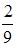 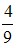 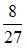 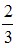 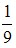 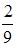 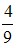 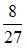 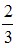 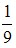 2. Кредитный отдел банка проанализировал выданные кредиты по двум параметрам (в % от общего числа кредитов): по величине и срокам.  Как можно оценить вероятность 	того, 	что кредит долгосрочный?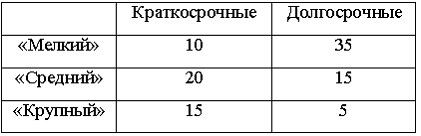 3. Какой порядок записи математической модели задачи линейного программирования является правильным?а) Формулирование критерия оптимальности - ввод переменных – формулирование ограничений;б) Ввод переменных - формулирование критерия оптимальности – формулирование ограничений;в) Формулирование ограничений - ввод переменных - формулирование критерия оптимальности;г) Ввод переменных - формулирование ограничения -формулирование критерия оптимальности.4. Двойственный симплекс-метод удобно применять для решения…a) транспортной задачи;б) задачи о диете (о рациональном питании);в) производственной задачи;г) любой задачи линейного программирования.5. Задача линейного программирования решается графическим способом, если в задаче…a) одна переменная;б) две переменные;в) три переменные;г) четыре переменные.По результатам решения задач и выполнения заданий теста выставляется средняя оценкаВывод об уровне сформированности компетенции   средняя оценка  4,5 – компетенция сформирована в полном объеме    средняя оценка 3,7 и < 4,5 – компетенция сформирована в достаточном объеме   средняя оценка 3,0 и < 3,7 – компетенция сформирована частично    средняя оценка < 3,0 – компетенция не сформированаКонтролируемая компетенция ОПК-4Контролируемые результаты (знания, умения, навыки)З(ОПК-4) знать содержание, основные принципы и функции корпоративной социальной ответственности;У(ОПК-4) уметь разрабатывать концепцию корпоративной социальной ответственности;Н(ОПК-4) владеть навыками разработки программ корпоративной социальной ответственностиТестМаксимальное количество баллов –  5. За каждый верный ответ обучающийся получает 1 балл, за неверный – 0 баллов. 1. Процесс управления включает такие действия, как…  а) принятие решений;б) адаптация;в) сопротивление;г) целеполагание.2. Система управления - это:а) система, постоянно изменяющаяся под воздействием среды и обеспечивающая адаптивность;б) организационная система, состоящая из двух подсистем, представляющих субъект и объект управления, прямых и обратных связей между ними;в) система, которая имеет одно возможное или заданное состояние;г) система, в которой процессы протекают под воздействием внешней среды и сами оказывают влияние на среду.		3. Возможные условия целесообразности применения экспертных методов разработки решений - это:а)  большое количество проблем в организации;
б)  дефицит информации;
в)  авторитарный стиль управления;
г)  чрезмерная сложность проблем;
д)  уникальность проблем;
е)  поиск нестандартного решения.Производительность труда рабочих (ПТ) зависит от двух основных факторов: объема валовой продукции (ВП) и количества рабочих (КР). Назовите верный алгоритм расчета влияния факторов на изменение ВП способом цепной подстановки:а) ПТпл = ВПпл/КРпл; ПТусл = ВПф/КРпл, ПТф = ВПф/КРфб) ПТпл = ВПпл/КРпл; ПТусл = ВПф/КРпл, ПТф = ВПф/КРплв)  ПТпл = ВПпл/КРпл; ПТф = ВПф/КРф, ПТусл = ВПф/КРпл,где ПТпл, ПТусл, ПТф – производительность труда соответственно плановая (пл), условная (усл) и фактическая (ф);ВПпл, ВПусл, ВПф – объем валовой продукции соответственно плановый (пл), условный (усл) и фактический (ф);КРпл, КРусл, КРф – количество рабочих соответственно плановое (пл), условное (усл) и фактическое (ф);Имеются два инвестиционных проекта. Первый проект с вероятностью 0,7 обеспечивает прибыль 12 млн. р., однако с вероятностью 0,3 можно понести убытки в размере 5 млн. р. Для второго проекта с вероятностью 0,8 можно получить прибыль 10 млн. р. и с вероятностью 0,2 потерять 8 млн. р. Рассчитайте математическое ожидание ценности каждой альтернативы (Мi) и определите, какой проект выбрать.а) М1 = 9,9, М2 = 9,6, первый проектб) М1 = 6,9, М2 = 6,4, первый проектв) М1 = 6,9, М2 = 9,6, второй проектПри принятии решения в условиях неопределенности лицо, принимающее решение (ЛПР), определил величину ожидаемой отдачи для каждой из четырех стратегий (Si): 120 (для стратегии S1); 100 (для S2); 160 (для S3); 200 (для S4). При помощи критерия Лапласа  (который использует постулат о равенстве вероятностей) вычислите предполагаемую стоимость каждой стратегии: а) 30 (для стратегии S1), 25 (для S2), 40 (для S3), 50 (для S4);б) 120 (для стратегии S1); 100 (для S2); 160 (для S3); 200 (для S4);в) 60 (для стратегии S1); 50 (для S2); 80 (для S3); 100 (для S4).Укажите верную последовательность этапов процесса подготовки, принятия и реализации решения:а) Выбор допустимых альтернатив, выявление и анализ проблемной ситуации, оценка альтернатив, выбор единственного решения;б) Выявление и анализ проблемной ситуации, выбор допустимых альтернатив, оценка альтернатив, выбор единственного решения;в) Выявление и анализ проблемной ситуации, оценка альтернатив, выбор допустимых альтернатив, выбор единственного решения.В процессе разработки управленческого решения владеть в полном объеме современными методами анализа, собирать информацию о внешней и внутренней среде предприятия, составлять список всех возможных целей, систематизировать их должны …а) руководителиб) экспертыв) системные аналитики ___________ ответственность – обязанность сотрудника возместить организации, в которой он работает, имущественный ущерб, причиненный по его винеа) Дисциплинарная;б) Материальная;в) Моральная.Форма воздействия, использующая дисциплинарные взыскания: замечание, выговор, перевод на низшую должность, увольнение, применяется при … ответственностиа) дисциплинарной;б) материальной;в) моральной.ПРОФЕССИОНАЛЬНЫЕ КОМПЕТЕНЦИИДИСЦИПЛИНАРНЫЕ ОЦЕНОЧНЫЕ СРЕДСТВАКонтролируемая компетенция ПК-1Контролируемые результаты (знания, умения, навыки)З(ПК-1) знать источники получения данных, необходимых для расчета экономических показателей, характеризующих деятельность хозяйствующих субъектов;У(ПК-1) уметь анализировать исходные данные, характеризующие деятельность хозяйствующих субъектов;Н(ПК-1) владеть навыками формулировки выводов на основе анализа исходных данных.Практическое задание (задача)Максимальное количество баллов –  5. Минимальное количество задач – 2.Банки А и Б предлагают инвестору разместить депозит в сумме 200 тыс.руб. под  10  % годовых сроком на 12 месяцев, но при этом банк А начисляет проценты сложным способом ежеквартально, а банк Б ежемесячно простым способом. Определить какой банк предлагает наиболее выгодное условие и на сколько.Уставный капитал банка составляет 180 млн. руб., что недостаточно с позиции требований Центрального банка (5 млн. евро). Рассчитать какое количество акций необходимо выпустить с целью увеличения капитала банка, если номинал каждой акции 5000 руб.Рассчитать сумму амортизационных отчислений нематериальных активов, если их первоначальная стоимость 28000 рублей. Срок полезного использования не определен. Срок эксплуатации – 5 лет 4 месяца.ООО «Бюрократ» использует позаказный способ учета затрат на производство. В организации выпускается два вида продукции: портфель для документов; папка для документов. Объем выпуска за месяц: портфелей - 25 000 шт.; папок - 15 000 шт.  Определить сумму прямых и косвенных затрат. Распределить косвенные затраты пропорционально базе распределения. Рассчитать себестоимость всего выпуска и единицы каждого вида продукции. Сформировать отпускную цену на каждый вид продукции.Для применяемой фирмой технологии производства характерен неизменный эффект масштаба. При этом прибыль фирмы-монополиста составляет 30 000 руб. в месяц. Количество производимых изделий – 200 единиц. Определите индекс  Лернера, если цена, максимизирующая  прибыль, равна 500 руб.Небанковская кредитная организация «Магнит» приобрела пакет банковских  векселей в количестве 100 шт. номиналом 15 тыс. руб. каждый, сроком обращения 270 дней, 7,5 % годовой доходностью. Определить вексельную сумму, полученную НКО «Магнит» при погашении векселей.Тест	Максимальное количество баллов –  5. За каждый верный ответ обучающийся получает 1 балл, за неверный – 0 баллов. Показатель, характеризующий в обобщенном виде результаты деятельности организации:а. себестоимость;		б. коммерческие расходы;в. прибыль;г. управленческие расходы.Способ экономической группировки и обобщения хозяйственных средств и их источников в денежном выражении на определенную дату.а. оборотно – сальдовая ведомость;б. отчетность; в. синтетический счет;г. баланс.Валовой национальный продукт (ВВП) - это:расходы домохозяйств, направляемые на покупку предметов потребления и услуг;суммирование всех доходов, полученных от производства всего объема продукции данного года;общая рыночная стоимость конечного производства всех товаров и услуг, созданных в течение определенного периода времени;г) рыночная цена всего объема продукции, произведенной в течение года.Выберите верные утверждения, характеризующие индекс Джини, как показатель степени неравномерности распределения доходов среди населения.а) индекс Джини может принимать значение от 0 до +∞;б) чем ближе значение индекса Джини  к «0», тем более неравномерно распределены доходы  в обществе;в) чем выше равенство в распределении доходов населения, тем меньшее значение принимает индекс Джини;г) система прогрессивного налогообложения и трансфертных платежей способствует сокращению значения индекса Джини.Комиссионные доходы банка включают:а) комиссия по операциям с пластиковыми картами;б) комиссию за обналичивание средств;в) комиссию за экспертизу валюты;г) комиссию за переводы;д) комиссию по купле-продаже иностранной валюты.По результатам решения задач и выполнения заданий теста выставляется средняя оценкаВывод об уровне сформированности компетенции   средняя оценка  4,5 – компетенция сформирована в полном объеме    средняя оценка 3,7 и < 4,5 – компетенция сформирована в достаточном объеме   средняя оценка 3,0 и < 3,7 – компетенция сформирована частично    средняя оценка < 3,0 – компетенция не сформированаКонтролируемая компетенция ПК-2Контролируемые результаты (знания, умения, навыки)З1(ПК-2) знать типовые методики расчета экономических показателей, характеризующих деятельность хозяйствующих субъектов;У1(ПК-2) ориентироваться в нормативно-правовой документации хозяйствующих субъектов;Н1(ПК-2) навыками расчета и анализа показателей, характеризующих деятельность хозяйствующих субъектов.Практическое задание (задача)Максимальное количество баллов –  5. Минимальное количество задач – 2.1. Определить сумму налога на доходы работника, если его совокупный годовой доход составил 2 955 000 р.: 90 000 рублей заработная плата;  35 000 рублей страховое возмещение за имущество (сумма страхового взноса составила 4 000 р.); 2 800 000 рублей доход за проданное имущество, находившееся у владельца 2 года;  30 000 рублей доход по дивидендам. 2. Предприятие имеет на балансе легковой автомобиль, который учитывается на счете 01 «Основные средства» по стоимости, включающей НДС. В октябре 2004 года предприятие реализовало этот автомобиль за 60000 руб. (с учетом НДС). Остаточная стоимость к моменту продажи составила 70000 руб. Определить налоговую базу НДС.3. Построить модель и, используя способы детерминированного факторного анализа (метод цепной подстановки), проанализировать влияние изменения численности работников, количества отработанных ими дней и объема выработки на одного работника на изменение дохода от реализации товаров (табл.). Сделать вывод.Таблица - Исходные данные4. Провести анализ эффективности деятельности предприятия  используя данные результатов хозяйственной деятельности.Таблица - Исходные данные5. Цены текущего периода, по сравнению с базисным, повысились на 32,5%. За этот же период валютный курс рубля возрос с 34 рублей до 58 руб. за доллар США. Доля денежного оборота в иностранной валюте на денежном рынке России составила 24%. Определить: покупательную способность рубля; индекс цен на покупку долларов США; номинальный индекс покупательной способности рубля.6. Научно-техническое предприятие «Форум», являясь бюджетным учреждением, на основании договора купли-продажи произвело закупку оборудования для производственных целей на сумму 4000 р. Оборудование оприходовано по «Книге учета материальных ценностей». Есть ли нарушения в действиях бюджетного учреждения как участника бюджетных правоотношений? Дайте анализ сложившейся ситуации.7. Поставщик мебельная фабрика отгрузила продукцию на 10  млн. р. и заключила договор с факторинговой компанией на выдачу факторинга (кредита) при следующих условиях: размер факторингового кредита  80  % от стоимости отгруженной продукции; ставка по факторинговому кредиту – 15% годовых; комиссионные в пользу факторинговой компании 0,63 % от стоимости отгруженной продукции; оборачиваемость счетов-фактур от даты выписки до даты оплаты груза покупателем – 31  день. Рассчитать расходы мебельной фабрики по факторинговой сделке.8. Плановый фонд заработной платы бригады рабочих-сдельщиков составил 420724 рубля. Фактически израсходовано 438842 рубля. План выполнен на 106,8 %.  Рассчитать абсолютную и относительную экономию (перерасход) фонда заработной  платы по участку.9. Российская фирма, реализовав товар в Италии получила 30 тыс. евро, хочет перевести их в доллары США. Котировка валюты на день обмена – EUR/USD – 1,6153.10. Составить балансовый отчет ЦБ на основе следующих данных в млрд. руб.: золотые сертификаты - 12; другие обязательства и собственный капитал; ценные бумаги - 90; банкноты, выпущенные в обращение 85; резервы коммерческих банков – 27; другие активы - 15; депозиты Министерства финансов – 10; ссуды коммерческих банков – 23.ТестМаксимальное количество баллов –  5. За каждый верный ответ обучающийся получает 1 балл, за неверный – 0 баллов. Способ абсолютных разниц основан на приеме:обоснования одновременного влияния всех факторов на анализируемый показатель;попарного сравнения факторов, влияющих на анализируемый показатель;определения влияния изменения каждого фактора в отдельности на результативный показатель;определения базисных и отчетных показателей за отчетный период.Совокупные постоянные затраты предприятия — 3 000 руб., объем производства- 500 ед. изделий. При объеме производства в 400 ед. изделий постоянные затраты составят:2 000 руб. в сумме;3 000 руб. в сумме;7,5 руб. на единицу;нет правильного ответаЕсли поглощающая фирма, обладая 20% рынка, хочет купить фирму, на долю которой приходится 1% рынка, то антимонопольный орган:разрешит сделку только для низкоконцентрированных отраслей;разрешит сделку в любом случае;запретит сделку в любом случае;разрешит сделку только для высококонцентрированных отраслей;ничего не будет делать, так как ему это лениво.Что произойдет с коэффициентом оборачиваемости оборотных средств,   если  объем реализации  и  норматив   оборотных  средств вырастут на одну и ту же величину, например на 10%:а) уменьшится;б) увеличится;в) не изменится.Каков должен быть размер прибыли, если валюта баланса — 20 000, уставный капитал — 8500, краткосрочные обязательства — 7000, долгосрочные обязательства отсутствуют?4500;1500;8500.Натуральные и условно-натуральные показатели производительности труда:имеют ограниченную область применения;удобны при межотраслевых сравнениях;являются самым точным выражением объемов продукции, услуг, работ на уровне отрасли, предприятия, отдельного хозяйствующего субъекта;неприменимы для сопоставления производительности в производстве разнородных продуктов и услуг.Среднегодовая стоимость основных производственных фондов отражает их стоимость:на начало года;на конец года;на начало года, включая стоимость введенных в течение года фондов;на начало года, включая среднегодовую стоимость введенных и ликвидированных основных производственных фондов в течение года;на начало года и стоимость ликвидированных фондов.8. Что произойдет с коэффициентом оборачиваемости оборотных средств,   если  объем реализации  и  норматив   оборотных  средств вырастут на одну и ту же величину, например на 10%:а) уменьшится;б) увеличится;в) не изменится.9. Размер государственных гарантий, выдаваемых кредиторам, составляет от фактически предоставляемых ими средств для реализации инвестиционного проекта… а) до 10 %;	б) до 30 %;	в) до 60 %.10. На рынке действуют 100 фирм-инноваторов, предельные издержки на инновацию которых одинаковы, постоянные и равны 1. Какова должна быть величина награды за инновацию, чтобы стимулировать все фирмы участвовать в гонке за патентом, если параметр спроса равен 0,002?a) 1000;в) 625;в) 100;г) 215;д) 1.По результатам решения задач и выполнения заданий теста выставляется средняя оценкаВывод об уровне сформированности компетенции   средняя оценка  4,5 – компетенция сформирована в полном объеме    средняя оценка 3,7 и < 4,5 – компетенция сформирована в достаточном объеме   средняя оценка 3,0 и < 3,7 – компетенция сформирована частично    средняя оценка < 3,0 – компетенция не сформированаКонтролируемая компетенция ПК-3Контролируемые результаты (знания, умения, навыки)З1(ПК-3) основных методик финансового планирования в организации;У1(ПК-3) оценивать эффективность цели и задачи финансовой политики организации;Н1(ПК-3) методами управления финансами организации для регулирования социально-экономических процессов;З2(ПК-3) механизм принятия стратегических финансовых решений;У2(ПК-3) анализировать финансовую отчетность предприятия, используя современные методы и показатели оценки эффективности использования активов, риска и доходности инвестиций, рыночной стоимостиН2(ПК-3) навыками разработки планов улучшения финансового состояния организации.Практическое задание (задача)Максимальное количество баллов –  5. Минимальное количество задач – 1.1. Купонная ставка  по облигации со сроком погашения 1 год составляет 50 %. Номинальная стоимость облигации 1 тыс. руб., рыночная  1,1 тыс. руб. Какова цена сделки купли-продажи данной облигации? 2. В таблице приведены статистические данные экономических исследований. Рассчитать параметры линейной регрессии зависимости цены за единицу продукции от спроса на продукцию.Таблица - Статистические данные экономических исследований3. Определить планируемый объем операционного остатка денежных активов предприятия, если запланирован объем платежного оборота по текущим операциям в размере 30 млн. р. Оборачиваемость остатков в отчетном году равна 24 раза. На конец отчетного года остаток денежных активов 1,1 млн.р. Фактический объем оборота по текущим операциям составляет в отчетном году 26,2 млн.р.4. Инвестор приобрел за 2 200 р. привилегированную акцию номиналом в 2 000 р. и фиксированной ставкой дивиденда, равной 5% годовых. Определите текущий доход по этой акции.5. Определить продолжительность операционного, производственного и финансового циклов предприятия, если известны следующие данные:- Средний период оборота запасов сырья, материалов – 21 день;- Средний период оборота незавершенного производства – 7 дней;- Средний период оборота запасов готовой продукции – 18 дней;- Средний период оборота текущей дебиторской задолженности - 21 день;- Средний период оборота текущей кредиторской задолженности 15 дней.ТестМаксимальное количество баллов –  5. За каждый верный ответ обучающийся получает 1 балл, за неверный – 0 баллов. На что направлен процесс финансового планирования на предприятии: а) на более эффективное использование прибыли и других доходов б) на рациональное использование трудовых ресурсов в) на улучшение потребительских свойств товара.Какое влияние окажет на запас финансовой прочности увеличение постоянных расходов: а) запас финансовой прочности возрастет;б) запас финансовой прочности уменьшится;в) запас финансовой прочности останется неизменнымВ результате реального инвестирования предприятие может:а) увеличить объем производства и реализации продукции, повысить их качество, снизить текущие затраты и т.д.,б) осуществлять финансовое инвестирование в форме вложения капитала в финансовые инструменты,в) установить форму финансового влияния путем приобретения контрольного пакета акций. Установите соответствие: Алгоритм составления финансового плана включает следующие этапы (установите правильную последовательность): а) планирование расходов и отчислений; б) проверку финансового плана (баланс доходов и расходов); в) анализ финансового положения предприятия; г) планирование доходов и поступления средств.Прогнозирование является основой:а) оперативного планирования;б) текущего планирования;в) перспективного планирования.Трудовой  коллектив застрахован на страховую сумму 5 000 рублей (на одного работника). В результате несчастного случая на предприятии пострадал машинист и получил потерю трудоспособности на 25 дней. Какова сумма страховой выплаты?1) 0 р. 2) 5 000 р. 3) 1 250 р. 4) 2 500.8. Определить индекс рентабельности, если для реализации инвестиционного проекта необходимо 80 тыс. руб. Денежные потоки проекта по годам составили: 1-й год-40, 2-й год-45, 3-й год-50, 4-й год – 45 тыс. руб. Ставка дисконтирования – 20 %.а) 1,5б) 1,2в) 0,89. Размер совокупной брутто-ставки в актуарных расчетах определяется с помощью следующих показателей:а) Нетто-ставки и нагрузки б) Общей суммы выплат страхового возмещения в) Нет правильных ответов г) Все верно10. В результате реального инвестирования предприятие может:а) увеличить объем производства и реализации продукции, повысить их качество, снизить текущие затраты и т.д.;б) осуществлять финансовое инвестирование в форме вложения капитала в финансовые инструменты;в) установить форму финансового влияния путем приобретения контрольного пакета акций. 11. Бюджетную эффективность инвестиций можно определить как:а) разницу между совокупными доходами бюджетов и совокупными бюджетными расходами;б) отношение чистой прибыли предприятий к совокупным бюджетным расходам;в) отношение совокупной валовой прибыли к совокупным бюджетным расходам;г)  сумму дисконтированных годовых бюджетных эффектов.12. Эффект финансового рычага определяет: а) рациональность привлечения заемного капитала;б) отношение оборотных активов к краткосрочным пассивам;в) структуру финансового результата;г) финансовое состояние организации.13. Если полученное значение Z-счета в пятифакторной модели прогнозирования банкротства Альтмана более 3, это значит, что вероятность банкротства: а) очень высокая;б) высокая;в) низкая;г) очень низкая. 14. К какому виду программного обеспечения относятся программы для работы финансовых отделов?а) системное программное обеспечение;б) прикладное программное обеспечение;в) системы программирования;г)  уникальное программное обеспечение. 15. Перечислите обязательные условия при выборе программных продуктов применяемых в профессиональной деятельности экономиста: а) автоматизация управления;б) возможность выполнять бизнес-задачи;в) автоматизация документооборота;г) управление рисками; д) нет верного ответа.По результатам решения задачи и выполнения заданий теста выставляется средняя оценкаВывод об уровне сформированности компетенции   средняя оценка  4,5 – компетенция сформирована в полном объеме    средняя оценка 3,7 и < 4,5 – компетенция сформирована в достаточном объеме   средняя оценка 3,0 и < 3,7 – компетенция сформирована частично    средняя оценка < 3,0 – компетенция не сформированаОЦЕНОЧНЫЕ СРЕДСТВА ПРАКТИКУчебная практика (практика по получению первичных профессиональных умений инавыков, в том числе первичных умений и навыков научно-исследовательской деятельности)Оценка «неудовлетворительно» - выставляется студенту, отсутствующему на закрепленном рабочем месте базы практики или не выполнившему программу практики, или получившему отрицательный отзыв о работе, или ответившему неверно на вопросы руководителя практики от университета при защите отчета. При успешном прохождении практики и промежуточной аттестации итоговая оценка по практике определяется как сумма средневзвешенных оценок по всем оценочным средствам и отзывам о работе студента по формуле: 0,5*общая оценка уровня сформированности компетенций + 0,1*оценка за качество выполнения заданий + 0,1*оценка за уровень подготовки обучающегося + 0,1*оценка за качество подготовки отчёта по практике + 0,2*оценка за результаты промежуточного контроля (собеседования)Производственная практика (практика по получению профессиональных умений и опыта профессиональной деятельности), 6 семестрОценка «неудовлетворительно» - выставляется студенту, отсутствующему на закрепленном рабочем месте базы практики или не выполнившему программу практики, или получившему отрицательный отзыв о работе, или ответившему неверно на вопросы руководителя практики от университета при защите отчета. При успешном прохождении практики и промежуточной аттестации итоговая оценка по практике определяется как сумма средневзвешенных оценок по всем оценочным средствам и отзывам о работе студента по формуле: 0,5*общая оценка уровня сформированности компетенций + 0,1*оценка за качество выполнения заданий + 0,1*оценка за уровень подготовки обучающегося + 0,1*оценка за качество подготовки отчёта по практике + 0,2*оценка за результаты промежуточного контроля (собеседования)Производственная практика (практика по получению профессиональных умений и опыта профессиональной деятельности), 8 семестрОценка «неудовлетворительно» - выставляется студенту, отсутствующему на закрепленном рабочем месте базы практики или не выполнившему программу практики, или получившему отрицательный отзыв о работе, или ответившему неверно на вопросы руководителя практики от университета при защите отчета. При успешном прохождении практики и промежуточной аттестации итоговая оценка по практике определяется как сумма средневзвешенных оценок по всем оценочным средствам и отзывам о работе студента по формуле: 0,5*общая оценка уровня сформированности компетенций + 0,1*оценка за качество выполнения заданий + 0,1*оценка за уровень подготовки обучающегося + 0,1*оценка за качество подготовки отчёта по практике + 0,2*оценка за результаты промежуточного контроля (собеседования)Производственная практика (преддипломная практика), 8 семестрОценка «неудовлетворительно» - выставляется студенту, отсутствующему на закрепленном рабочем месте базы практики или не выполнившему программу практики, или получившему отрицательный отзыв о работе, или ответившему неверно на вопросы руководителя практики от университета при защите отчета. При успешном прохождении практики и промежуточной аттестации итоговая оценка по практике определяется как сумма средневзвешенных оценок по всем оценочным средствам и отзывам о работе студента по формуле: 0,5*общая оценка уровня сформированности компетенций + 0,1*оценка за качество выполнения заданий + 0,1*оценка за уровень подготовки обучающегося + 0,1*оценка за качество подготовки отчёта по практике + 0,2*оценка за результаты промежуточного контроля (собеседования)ОК-1способность использовать основы философских знаний для формирования мировоззренческой позицииНаименованиеоценочного средстваПоказатели оценкиЭссеналичие логической структуры построения текста (вступление с постановкой проблемы; основная часть, разделенная по основным идеям; заключение с выводами, полученными в результате рассуждения);наличие четко определенной личной позиции по теме эссе;адекватность аргументов при обосновании личной позиции;- стиль изложения (использование профессиональных терминов, цитат, стилистическое построение фраз, и т.д.)БаллКритерии оценивания уровня сформированности компетенции5Представлена собственная точка зрения (позиция, отношение) при раскрытии проблемы; проблема раскрыта на теоретическом уровне, в связях и с обоснованиями, с корректным использованием философских терминов и понятий в контексте ответа; предоставлена аргументация своего мнения с опорой на факты общественной жизни или личный социальный опыт.4Представлена собственная точка зрения (позиция, отношение) при раскрытии проблемы; проблема раскрыта с корректным использованием философских терминов и понятий в контексте ответа (теоретические связи и обоснования не присутствуют или явно не прослеживаются); представлена аргументация своего мнения с опорой на факты общественной жизни или личный социальный опыт.3Представлена собственная точка зрения (позиция, отношение) при раскрытии проблемы; проблема раскрыта при формальном использовании философских терминов; представлена аргументация своего мнения с опорой на факты общественной жизни или личный социальный опыт без теоретического обоснования.2Представлена собственная точка зрения (позиция, отношение) при раскрытии проблемы, проблема раскрыта на бытовом уровне; аргументация своего мнения слабо связана с раскрытием проблемы.ОК-2способность анализировать основные этапы и закономерности исторического развития общества для формирования гражданской позицииНаименованиеоценочного средстваПоказатели оценкиКомплексное заданиеЗная исторические закономерности, уметь определить комплекс факторов, действие которых проявилась в предложенной исторической ситуации (событии) изучаемого этапа, демонстрируя знание, как закономерностей (теории), так и исторических фактов, необходимых для анализа, а так же навыки применения полученных результаты для анализа социально-значимых проблем понимание которых необходимо для формирования гражданской позиции.БаллКритерии оценивания уровня сформированности компетенции5Зная исторические закономерности, умеет определить, действие каких факторов проявилось в предложенной исторической ситуации (событии), однако не выявляет весь их комплекс и не может раскрыть механизм их действия, демонстрируя слабое владение комплексом знаний и умений, необходимых для решения задачи4Зная исторические закономерности, умеет определить, действие каких факторов проявилось в предложенной исторической ситуации (событии) и объясняет механизм их действия, однако не выявляет весь комплекс действующих факторов демонстрируя недостаточное владение комплексом знаний и умений, необходимых для решения задачи3Зная исторические закономерности, умеет определить, действие каких факторов проявилось в предложенной исторической ситуации (событии), однако не выявляет весь их комплекс и не может раскрыть механизм их действия, демонстрируя слабое владение комплексом знаний и умений, необходимых для решения задачи2Дан неполный ответ, представляющий собой разрозненные знания по теме вопроса с существенными  ошибками. Присутствуют фрагментарность, нелогичность изложения. Студент не осознает связь данного понятия, теории, явления с другими объектами дисциплины. Отсутствуют выводы, конкретизация и доказательность изложения. Речь неграмотная.ОК-3способность использовать основы экономических знаний в различных сферах деятельностиНаименованиеоценочного средстваПоказатели оценкиПрактическое задание (задача)- способность анализировать и обобщать информацию;- способность синтезировать новую информацию;способность делать обоснованные выводы на основе интерпретации информации, разъяснения;выполнение всех необходимых расчетов;соответствие предполагаемым ответам;правильное использование алгоритма выполнения действий (методики, технологии и т.д.);достаточность пояснений.ТестКоличество правильно выполненных заданий тестаБаллКритерии оценивания практического задания (задачи)5Студент полностью выполнил практическое задание (задачу), показал отличные знания,  умения и навыки в рамках усвоенного учебного материала.4Студент полностью выполнил практическое задание (задачу), показал хорошие знания и умения, но не смог обосновать оптимальность предложенного решения3Студент полностью выполнил практическое задание (задачу), но допустил существенные неточности, не проявил умения правильно интерпретировать полученные результаты2Студент не полностью выполнил практическое задание (задачу), при этом проявил недостаточный уровень знаний и умений, а также неспособен пояснить полученный результат.ОК-4способность к коммуникации в устной и письменной формах на русском и иностранном языках для решения задач межличностного и межкультурного взаимодействияНаименованиеоценочного средстваПоказатели оценкиПрактическое задание- способность анализировать и обобщать информацию;- способность синтезировать новую информацию;способность делать обоснованные выводы на основе интерпретации информации, разъяснения;достаточность пояснений.БаллКритерии оценивания практического задания 5Студент  демонстрирует  глубокое и прочное усвоение программного материала, свободно справляется с поставленными задачами.4Студент демонстрирует знание программного материала,  грамотное изложение ответов на вопрос, без существенных неточностей, - правильное применение теоретических знаний.3Студент демонстрирует усвоение основного материала,  при ответе допускаются неточности, при ответе недостаточно правильные формулировки.2Студент демонстрирует незнание программного материала.ОК-5способность работать в коллективе, толерантно воспринимая социальные, этнические, конфессиональные и культурные различияНаименованиеоценочного средстваПоказатели оценкиПрактическое задание (ситуация)- способность анализировать и обобщать информацию;- способность синтезировать новую информацию;способность делать обоснованные выводы на основе интерпретации информации, разъяснения;достаточность пояснений.Элементы этики деловых отношенийПоясненияВаши действия на деловой встречеБаллКритерии оценивания практического задания (ситуации)5Студент самостоятельно и правильно построил модель ситуации взаимодействия, уверенно и аргументировано обосновывал применение психологические понятия.4Студент, в целом, самостоятельно и, в основном, правильно построил модель ситуации взаимодействия, аргументировано обосновывал применение психологические понятия.3Студент, в основном, правильно построил модель ситуации взаимодействия, допустил несущественные ошибки, слабо аргументировал свое решение, использовал, в целом, психологические понятия.2Студент не построил модель ситуации взаимодействияОК-6способность использовать основы правовых знаний в различных сферах деятельностиНаименованиеоценочного средстваПоказатели оценкиПрактическое задание (задача)- способность анализировать и обобщать информацию;- способность делать обоснованные выводы на основе интерпретации информации, разъяснения;соответствие предполагаемым ответам;достаточность пояснений.БаллКритерии оценивания практического задания (задачи)5Студент учел все условия задачи, правильно определил статьи нормативно-правовых актов, полно и обоснованно решил правовую ситуацию.4Студент учел все условия задачи, правильно определил большинство статей нормативно-правовых актов, правильно решил правовую ситуацию, но не сумел дать полного и обоснованного ответа.3Студент учел не все условия задачи, правильно определил некоторые статьи нормативно-правовых актов, правильно решил правовую ситуацию, но не сумел дать полного и обоснованного ответа.2Студент неправильно решил правовую ситуацию.ОК-7способность к самоорганизации и самообразованиюНаименованиеоценочного средстваПоказатели оценкиИндивидуальное задание - способность анализировать и обобщать информацию;- способность синтезировать новую информацию;способность делать обоснованные выводы на основе интерпретации информации, разъяснения;достаточность пояснений.БаллКритерии оценивания индивидуального задания5Студент выполнил индивидуальное задание успешно, показав в систематическое применение полученных знаний и умений, студент ориентируется в предложенном решении, может его модифицировать при изменении условий задачи. Студент может объяснить полностью.4Студент выполнил индивидуальное задание успешно, показав в целом систематическое применение полученных знаний и умений, студент ориентируется в предложенном решении, может его модифицировать при изменении условий задачи. Студент может объяснить полностью или частично полученные результаты.3Студент выполнил индивидуальное задание успешно, показав сопровождающееся отдельными ошибками применение полученных знаний и умений. Студент может частично объяснить полученные результаты.2Студент не выполнил индивидуальное задание.ОК-8способность использовать методы и средства физической культуры для обеспечения полноценной социальной и профессиональной  деятельностиНаименованиеоценочного средстваПоказатели оценкиТестКоличество правильно выполненных заданий тестаБаллКритерии оценивания уровня сформированностикомпетенцийВывод об уровне сформированности компетенций513 – 15 балловкомпетенция сформирована в полном объеме410 – 12 балловкомпетенция сформирована в достаточном объеме38 – 10 балловкомпетенция сформирована частично20 – 7 балловкомпетенция не сформированаОК-9способность использовать приемы первой помощи, методы защиты в условиях чрезвычайных ситуацийНаименованиеоценочного средстваПоказатели оценкиКонтрольное заданиесоответствие предполагаемым ответам;правильное использование алгоритма выполнения действий (методики, технологии и т.д.);логика рассуждений;неординарность подхода к решению.БаллКритерии оценивания уровня сформированности компетенции5предложен конструктивный вариант реагирования и приведено его качественное обоснование. Предложенный вариант будет способствовать достижению определенных целей. Обоснование включает анализ ситуации, изложение возможных причин ее возникновения, постановку целей и задач; описание возможных ответных реакций участников инцидента, предвидение результатов воздействия.4предложенный вариант реагирования направлен на достижение положительного эффекта. В предлагаемом решении учитываются условия проблемной ситуации. Однако предложенное описание не содержит достаточного обоснования.3если приведен вариант разрешения ситуации нейтрального типа, это возможный, но не конструктивный вариант реагирования. Ситуация не станет хуже, но и не улучшится. Ответ не имеет обоснования или приведенное обоснование является не существенным.2вариант ответа отсутствуетОПК-1Способность решать стандартные задачи профессиональной деятельности на основе информационной и библиографической культуры с применением информационно-коммуникационных технологий и с учетом основных требований информационной безопасностиНаименованиеоценочного средстваПоказатели оценкиКомплексное практическое задание- способность анализировать и обобщать информацию;- способность синтезировать новую информацию;правильное использование алгоритма выполнения действий (методики, технологии и т.д.);неординарность подхода к решению.понимание методики и умение ее правильно применитьБаллКритерии оценивания уровня сформированности компетенции5Студент правильно выполнил комплексное задание. Показал отличные владения навыками применения полученных знаний и умений при решении профессиональных задач в рамках усвоенного учебного материала. 4Студент выполнил комплексное задание с небольшими неточностями. Показал хорошие владения навыками применения полученных знаний и умений при решении профессиональных задач в рамках усвоенного учебного материала. 3Студент выполнил комплексное задание с существенными неточностями. Показал удовлетворительное владение навыками применения полученных знаний и умений при решении профессиональных задач в рамках усвоенного учебного материала. 2При выполнении комплексного задания студент продемонстрировал недостаточный уровень владения умениями и навыками при решении профессиональных задач в рамках усвоенного учебного материала. ОПК-2способность осуществлять сбор, анализ и обработку данных, необходимых для решения профессиональных задачНаименованиеоценочного средстваПоказатели оценкиПрактическое задание (задача)- способность анализировать и обобщать информацию;- способность синтезировать новую информацию;способность делать обоснованные выводы на основе интерпретации информации, разъяснения;выполнение всех необходимых расчетов;соответствие предполагаемым ответам;правильное использование алгоритма выполнения действий (методики, технологии и т.д.);достаточность пояснений.ТестКоличество правильно выполненных заданий тестаБаллКритерии оценивания практического задания (задачи)5Студент полностью выполнил практическое задание (задачу), показал отличные знания,  умения и навыки в рамках усвоенного учебного материала.4Студент полностью выполнил практическое задание (задачу), показал хорошие знания и умения, но не смог обосновать оптимальность предложенного решения3Студент полностью выполнил практическое задание (задачу), но допустил существенные неточности, не проявил умения правильно интерпретировать полученные результаты2Студент не полностью выполнил практическое задание (задачу), при этом проявил недостаточный уровень знаний и умений, а также неспособен пояснить полученный результат.ОПК-3Способность выбрать инструментальные средства для обработки экономических данных в соответствии с поставленной задачей, проанализировать результаты расчетов и обосновать полученные выводыОПК-3Способность выбрать инструментальные средства для обработки экономических данных в соответствии с поставленной задачей, проанализировать результаты расчетов и обосновать полученные выводыНаименованиеоценочного средстваПоказатели оценкиПрактическое задание (задача)- способность анализировать и обобщать информацию;- способность синтезировать новую информацию;способность делать обоснованные выводы на основе интерпретации информации, разъяснения;выполнение всех необходимых расчетов;соответствие предполагаемым ответам;правильное использование алгоритма выполнения действий (методики, технологии и т.д.);достаточность пояснений.ТестКоличество правильно выполненных заданий тестаБаллКритерии оценивания практического задания (задачи)5Студент полностью выполнил практическое задание (задачу), показал отличные знания,  умения и навыки в рамках усвоенного учебного материала.4Студент полностью выполнил практическое задание (задачу), показал хорошие знания и умения, но не смог обосновать оптимальность предложенного решения3Студент полностью выполнил практическое задание (задачу), но допустил существенные неточности, не проявил умения правильно интерпретировать полученные результаты2Студент не полностью выполнил практическое задание (задачу), при этом проявил недостаточный уровень знаний и умений, а также неспособен пояснить полученный результат.ОПК-4Способность находить организационно-управленческие решения в профессиональной деятельности и готовность нести за них ответственностьОПК-4Способность находить организационно-управленческие решения в профессиональной деятельности и готовность нести за них ответственностьНаименованиеоценочного средстваПоказатели оценкиТестКоличество правильно выполненных заданий тестаБаллКритерии оценивания уровня сформированностикомпетенцийВывод об уровне сформированности компетенций59 – 10 балловкомпетенция сформирована в полном объеме47 – 8 балловкомпетенция сформирована в достаточном объеме35 – 6 балловкомпетенция сформирована частично20 – 4 балловкомпетенция не сформированаПК-1Способность собрать и проанализировать исходные данные, необходимые для расчета экономических и социально-экономических показателей, характеризующих деятельность хозяйствующих субъектовПК-1Способность собрать и проанализировать исходные данные, необходимые для расчета экономических и социально-экономических показателей, характеризующих деятельность хозяйствующих субъектовПК-1Способность собрать и проанализировать исходные данные, необходимые для расчета экономических и социально-экономических показателей, характеризующих деятельность хозяйствующих субъектовНаименованиеоценочного средстваПоказатели оценкиПрактическое задание (задача)- способность анализировать и обобщать информацию;- способность синтезировать новую информацию;способность делать обоснованные выводы на основе интерпретации информации, разъяснения;выполнение всех необходимых расчетов;соответствие предполагаемым ответам;правильное использование алгоритма выполнения действий (методики, технологии и т.д.);достаточность пояснений.ТестКоличество правильно выполненных заданий тестаБаллКритерии оценивания практического задания (задачи)5Студент полностью выполнил практическое задание (задачу), показал отличные знания,  умения и навыки в рамках усвоенного учебного материала.4Студент полностью выполнил практическое задание (задачу), показал хорошие знания и умения, но не смог обосновать оптимальность предложенного решения3Студент полностью выполнил практическое задание (задачу), но допустил существенные неточности, не проявил умения правильно интерпретировать полученные результаты2Студент не полностью выполнил практическое задание (задачу), при этом проявил недостаточный уровень знаний и умений, а также неспособен пояснить полученный результат.ПК-2Способность на основе типовых методик и действующей нормативно-правовой базы рассчитать экономические и социально-экономические показатели, характеризующие деятельность хозяйствующих субъектовНаименованиеоценочного средстваПоказатели оценкиПрактическое задание (задача)- способность анализировать и обобщать информацию;- способность синтезировать новую информацию;способность делать обоснованные выводы на основе интерпретации информации, разъяснения;выполнение всех необходимых расчетов;соответствие предполагаемым ответам;правильное использование алгоритма выполнения действий (методики, технологии и т.д.);достаточность пояснений.ТестКоличество правильно выполненных заданий тестаПоказательПланФактДоход от реализации товаров, тыс.р.??Среднесписочная численность работников, чел220230Отработанное время, чел.-дней307310Объем выработки на 1 работника в день, р.250270Наименование показателяЗначение Значение Прирост Прирост Наименование показателяпланфактабсолютныйотносительный, %Объем продаж, шт.500450Цена изделия, р. 100120Себестоимость изделия, р. 7080Прибыль от реализации, р. ??Выручка, р.??БаллКритерии оценивания практического задания (задачи)5Студент полностью выполнил практическое задание (задачу), показал отличные знания,  умения и навыки в рамках усвоенного учебного материала.4Студент полностью выполнил практическое задание (задачу), показал хорошие знания и умения, но не смог обосновать оптимальность предложенного решения3Студент полностью выполнил практическое задание (задачу), но допустил существенные неточности, не проявил умения правильно интерпретировать полученные результаты2Студент не полностью выполнил практическое задание (задачу), при этом проявил недостаточный уровень знаний и умений, а также неспособен пояснить полученный результат.БаллКритерии оценивания уровня сформированностикомпетенцийВывод об уровне сформированности компетенций59 – 10 балловкомпетенция сформирована в полном объеме47 – 8 балловкомпетенция сформирована в достаточном объеме35 – 6 балловкомпетенция сформирована частично20 – 4 балловкомпетенция не сформированаПК-3Способность выполнять необходимые для составления экономических разделов планов расчеты, обосновывать их и представлять результаты работы в соответствии с принятыми в организации стандартамиНаименованиеоценочного средстваПоказатели оценкиПрактическое задание (задача)- способность анализировать и обобщать информацию;- способность синтезировать новую информацию;способность делать обоснованные выводы на основе интерпретации информации, разъяснения;выполнение всех необходимых расчетов;соответствие предполагаемым ответам;правильное использование алгоритма выполнения действий (методики, технологии и т.д.);достаточность пояснений.ТестКоличество правильно выполненных заданий тестаНомер измеренияЦена за единицу продукции, хСпрос на продукцию, у1412271138741085125БаллКритерии оценивания практического задания (задачи)5Студент полностью выполнил практическое задание (задачу), показал отличные знания,  умения и навыки в рамках усвоенного учебного материала.4Студент полностью выполнил практическое задание (задачу), показал хорошие знания и умения, но не смог обосновать оптимальность предложенного решения3Студент полностью выполнил практическое задание (задачу), но допустил существенные неточности, не проявил умения правильно интерпретировать полученные результаты2Студент не полностью выполнил практическое задание (задачу), при этом проявил недостаточный уровень знаний и умений, а также неспособен пояснить полученный результат.ТерминСодержание1. Приток денежных средств  А. Срок действия плана2. Отток денежных средств  Б. Поступление денежных средств3. Период планирования  В. Баланс доходов и расходов4. Финансовый план  Г. Отчисление денежных средств  БаллКритерии оценивания уровня сформированностикомпетенцийВывод об уровне сформированности компетенций513 – 15 балловкомпетенция сформирована в полном объеме410 – 12 балловкомпетенция сформирована в достаточном объеме38 – 10 балловкомпетенция сформирована частично20 – 7 балловкомпетенция не сформированаКомпетенцияКомпетенцияКонтролируемое заданиеНаименование оценочного средстваПК-1Способность собрать и проанализировать исходные данные, необходимые для расчета экономических и социально - экономических показателей, характеризующих деятельность хозяйствующих субъектов1 Сбор, обработка, систематизация нормативной документации о деятельности предприятия – объекта прохождения практикиХарактеристика видов деятельности предприятия. Схема организационной структуры предприятия. Схема преимуществ и недостатков организационно – правовой формы.ПК-1Способность собрать и проанализировать исходные данные, необходимые для расчета экономических и социально - экономических показателей, характеризующих деятельность хозяйствующих субъектов2 Изучение организационной структуры предприятия и взаимосвязи подразделенийХарактеристика видов деятельности предприятия. Схема организационной структуры предприятия. Схема преимуществ и недостатков организационно – правовой формы.ПК-2Способность на основе типовых методик и действующей нормативно-правовой базы рассчитать экономические и социально - экономические показатели, характеризующие деятельность хозяйствующих субъектов3 Изучение документов бухгалтерской  и  финансовой отчетности. Экспресс-диагностика бухгалтерского баланса и отчета о финансовых результатахОтчет о динамике активов и пассивов  (финансовых результатов) по результатам экспресс - диагностики бухгалтерской отчетности предприятия.ПК-3Способность выполнять необходимые для составления экономических разделов планов расчеты, обосновывать их и представлять результаты работы в соответствии с принятыми в организации стандартами4 Сбор и обработка информации для определения резервов увеличения прибыли и рентабельностиОтчет об основных направлениях увеличения прибыли и повышении рентабельностиОтчет по практике	Вопрос 1.Обоснуйте выбор организационно-правовой формы предприятия.	Укажите ее преимущества и недостатки.	Вопрос 2. Перечислите нормативно-правовые акты, регулирующие деятельность предприятия	Вопрос 3. Обоснуйте выбор типа организационной структуры предприятия. Укажите его преимущества и недостатки	Вопрос 4. Перечислите функции финансово-экономических служб предприятия.	Вопрос 5. Опишите структуру и функции аппарата управления предприятия.		Вопрос 6. Опишите порядок сбора информации для проведения экспресс-анализа финансового состояния предприятия.	Вопрос 7. Назовите основные этапы экспресс - диагностики бухгалтерской отчетности.	Вопрос 8. Перечислите традиционные статистические методы исследования, которые могут быть использованы для экспресс-анализа финансового состояния предприятия.	Вопрос 9. Перечислите источники финансирования деятельности предприятия.	Вопрос 10. Перечислите резервы повышения прибыли и рентабельности деятельности предприятия.	Вопрос 1.Обоснуйте выбор организационно-правовой формы предприятия.	Укажите ее преимущества и недостатки.	Вопрос 2. Перечислите нормативно-правовые акты, регулирующие деятельность предприятия	Вопрос 3. Обоснуйте выбор типа организационной структуры предприятия. Укажите его преимущества и недостатки	Вопрос 4. Перечислите функции финансово-экономических служб предприятия.	Вопрос 5. Опишите структуру и функции аппарата управления предприятия.		Вопрос 6. Опишите порядок сбора информации для проведения экспресс-анализа финансового состояния предприятия.	Вопрос 7. Назовите основные этапы экспресс - диагностики бухгалтерской отчетности.	Вопрос 8. Перечислите традиционные статистические методы исследования, которые могут быть использованы для экспресс-анализа финансового состояния предприятия.	Вопрос 9. Перечислите источники финансирования деятельности предприятия.	Вопрос 10. Перечислите резервы повышения прибыли и рентабельности деятельности предприятия.	Вопрос 1.Обоснуйте выбор организационно-правовой формы предприятия.	Укажите ее преимущества и недостатки.	Вопрос 2. Перечислите нормативно-правовые акты, регулирующие деятельность предприятия	Вопрос 3. Обоснуйте выбор типа организационной структуры предприятия. Укажите его преимущества и недостатки	Вопрос 4. Перечислите функции финансово-экономических служб предприятия.	Вопрос 5. Опишите структуру и функции аппарата управления предприятия.		Вопрос 6. Опишите порядок сбора информации для проведения экспресс-анализа финансового состояния предприятия.	Вопрос 7. Назовите основные этапы экспресс - диагностики бухгалтерской отчетности.	Вопрос 8. Перечислите традиционные статистические методы исследования, которые могут быть использованы для экспресс-анализа финансового состояния предприятия.	Вопрос 9. Перечислите источники финансирования деятельности предприятия.	Вопрос 10. Перечислите резервы повышения прибыли и рентабельности деятельности предприятия.Собеседование (опрос)Оценочное средствоПоказатели оцениванияКритерии оцениванияПрактические заданияПоказатели оценивания практических заданий см. в программе практикиКритерии оценивания практических заданий см. в программе практикиВывод об уровне сформированности компетенции на данном этапе:5 – умения и навыки сформированы в полном объёме 4 – умения и навыки сформированы в достаточном объеме3 – умения и навыки сформированы частично 2 – умения и навыки не сформированыПрактические заданияКачество выполнения заданий5 баллов – студент обнаружил умение правильно и эффективно выполнять задания.4 балла – студент обнаружил умение правильно выбрать метод и последовательность решения задания, но допустил неточности на этапе реализации. 3 балла – студент обнаружил умение правильно выбрать метод решения задания, но допустил ошибки на этапе его реализации. 2 балла - студент допустил ошибки в выборе методов и последовательности решения задания. Практические заданияУровень подготовки обучающегося5 баллов – студент показал всестороннее, систематическое и глубокое знание учебного материала, умение свободно выполнять задания по практике, усвоивший основную литературу и знакомый с дополнительной литературой.4 балла – студент показал полное знание учебного материала, успешно выполнил задания по практике, усвоил основную литературу.3 балла – студент показал знания основного учебного материала в объеме, необходимом для дальнейшей учебы и предстоящей работы по профессии, справился с выполнением заданий по практике, знаком с основной литературой. 2 балла – студент обнаружил пробелы в знаниях основного учебного материала, допустил принципиальные ошибки в выполнении заданий по практике. Отчет попрактике1. Соответствие отчета по практике по структуре и содержанию требованиям программы практики; 2. Выполнение индивидуального задания практики в полном объеме; 3. Степень соответствия выполненных работ содержанию заявленных компетенций в программе учебной практики. 4. Чёткость и техническая правильность оформления отчетов, дневников практики.5 баллов – отчёт по практике логически структурирован, имеет целевую направленность, выводы и результаты исследования обоснованы и грамотно оформлены, являются практически значимыми.4 балла – отчёт по практике логически структурирован, имеет целевую направленность, выводы и результаты исследования обоснованы, но допущены неточности в их формулировке. 3 балла – отчёт по практике логически структурирован, имеет целевую направленность, выводы и результаты исследования обоснованы, но допущены ошибки в их формулировке и оформлении 2 балла – отчёт по практике логически не структурирован, выводы и результаты исследования не обоснованы.Собеседование (опрос)1. Полнота и правильность ответа;2. Степень осознанности, понимания изученного;5 баллов – представлен исчерпывающий ответ на вопрос с использованием дополнительной литературы.4 балла – представлен полный ответ на вопрос на базе основной литературы, но допущены неточности в ответе. 3 балла – представлен неполный ответ на вопрос, допущена ошибка в ответе. 2 балла – представлен поверхностный ответ на вопрос, допущены ошибки в ответе. 0 баллов – ответ на вопрос не представлен. КомпетенцияКомпетенцияКонтролируемое заданиеНаименование оценочного средстваПК-1Способность собрать и проанализировать исходные данные, необходимые для расчета экономических и социально - экономических показателей, характеризующих деятельность хозяйствующих субъектовЗадание 1. Изучить нормативно-правовые и организационно-распорядительные документыХарактеристика основных положений нормативно-правовых и организационно-распорядительных документов хозяйствующего субъекта ПК-1Способность собрать и проанализировать исходные данные, необходимые для расчета экономических и социально - экономических показателей, характеризующих деятельность хозяйствующих субъектовЗадание 2. Изучить бухгалтерскую и финансовую отчетность организации в динамикеОтчет об экономической интерпретации содержания бухгалтерской и финансовой отчетности хозяйствующего субъектаПК-1Способность собрать и проанализировать исходные данные, необходимые для расчета экономических и социально - экономических показателей, характеризующих деятельность хозяйствующих субъектовЗадание 3. Выполнить горизонтальный и вертикальный анализ баланса организации - объекта практикиТаблицы «Горизонтальный анализ баланса» и «Вертикальный анализ баланса»ПК-1Способность собрать и проанализировать исходные данные, необходимые для расчета экономических и социально - экономических показателей, характеризующих деятельность хозяйствующих субъектовЗадание 4. Рассчитать на основе типовых методик основные показатели деятельности организации – объекта практикиТаблица основных показателей деятельности организации, расчетыПК-1Способность собрать и проанализировать исходные данные, необходимые для расчета экономических и социально - экономических показателей, характеризующих деятельность хозяйствующих субъектовЗадание 5. Провести анализ динамики рассчитанных показателей за три года. Выводы о динамике показателей за три годаОтчет по практикеТема 1 Нормативно-правовые документы, регламентирующие деятельность организации Вопрос 1. Перечислить основные нормативно-правовые документы, регламентирующие деятельности объекта практики.Вопрос 2. Назвать, какие нормативно-правовых акты, положения, инструкции, устанавливают критерии экономических и социально-экономических показателей, характеризующие деятельность объекта практики?	Тема 2 Финансовая отчетность организации Вопрос 1. Охарактеризовать структуру бухгалтерского баланса организации. Вопрос 2. Объяснить принципы построения баланса и отчета о финансовых результатах организации.Вопрос 3. Объяснить динамику активов и пассивов организации.Вопрос 4. Раскрыть сущность анализа бухгалтерской отчетности.Тема 3 Основные финансово-экономические показателиВопрос 1.  Раскрыть сущность понятий «общая рентабельность» и «чистая рентабельность».Вопрос 2.  Назвать показатели, характеризующие эффективности хозяйственной деятельности организации, раскрыть их сущность и методику расчета. Вопрос 3. Охарактеризуйте эффективность хозяйственной деятельности организации – объекта практики, используя рассчитанные на основе типовых методик основные показатели деятельности организации.Тема 1 Нормативно-правовые документы, регламентирующие деятельность организации Вопрос 1. Перечислить основные нормативно-правовые документы, регламентирующие деятельности объекта практики.Вопрос 2. Назвать, какие нормативно-правовых акты, положения, инструкции, устанавливают критерии экономических и социально-экономических показателей, характеризующие деятельность объекта практики?	Тема 2 Финансовая отчетность организации Вопрос 1. Охарактеризовать структуру бухгалтерского баланса организации. Вопрос 2. Объяснить принципы построения баланса и отчета о финансовых результатах организации.Вопрос 3. Объяснить динамику активов и пассивов организации.Вопрос 4. Раскрыть сущность анализа бухгалтерской отчетности.Тема 3 Основные финансово-экономические показателиВопрос 1.  Раскрыть сущность понятий «общая рентабельность» и «чистая рентабельность».Вопрос 2.  Назвать показатели, характеризующие эффективности хозяйственной деятельности организации, раскрыть их сущность и методику расчета. Вопрос 3. Охарактеризуйте эффективность хозяйственной деятельности организации – объекта практики, используя рассчитанные на основе типовых методик основные показатели деятельности организации.Тема 1 Нормативно-правовые документы, регламентирующие деятельность организации Вопрос 1. Перечислить основные нормативно-правовые документы, регламентирующие деятельности объекта практики.Вопрос 2. Назвать, какие нормативно-правовых акты, положения, инструкции, устанавливают критерии экономических и социально-экономических показателей, характеризующие деятельность объекта практики?	Тема 2 Финансовая отчетность организации Вопрос 1. Охарактеризовать структуру бухгалтерского баланса организации. Вопрос 2. Объяснить принципы построения баланса и отчета о финансовых результатах организации.Вопрос 3. Объяснить динамику активов и пассивов организации.Вопрос 4. Раскрыть сущность анализа бухгалтерской отчетности.Тема 3 Основные финансово-экономические показателиВопрос 1.  Раскрыть сущность понятий «общая рентабельность» и «чистая рентабельность».Вопрос 2.  Назвать показатели, характеризующие эффективности хозяйственной деятельности организации, раскрыть их сущность и методику расчета. Вопрос 3. Охарактеризуйте эффективность хозяйственной деятельности организации – объекта практики, используя рассчитанные на основе типовых методик основные показатели деятельности организации.Собеседование (опрос)Оценочное средствоПоказатели оцениванияКритерии оцениванияПрактические заданияПоказатели оценивания практических заданий см. в программе практикиКритерии оценивания практических заданий см. в программе практикиВывод об уровне сформированности компетенции на данном этапе:5 – умения и навыки сформированы в полном объёме 4 – умения и навыки сформированы в достаточном объеме3 – умения и навыки сформированы частично 2 – умения и навыки не сформированыПрактические заданияКачество выполнения заданий5 баллов – студент обнаружил умение правильно и эффективно выполнять задания.4 балла – студент обнаружил умение правильно выбрать метод и последовательность решения задания, но допустил неточности на этапе реализации. 3 балла – студент обнаружил умение правильно выбрать метод решения задания, но допустил ошибки на этапе его реализации. 2 балла - студент допустил ошибки в выборе методов и последовательности решения задания. Практические заданияУровень подготовки обучающегося5 баллов – студент показал всестороннее, систематическое и глубокое знание учебного материала, умение свободно выполнять задания по практике, усвоивший основную литературу и знакомый с дополнительной литературой.4 балла – студент показал полное знание учебного материала, успешно выполнил задания по практике, усвоил основную литературу.3 балла – студент показал знания основного учебного материала в объеме, необходимом для дальнейшей учебы и предстоящей работы по профессии, справился с выполнением заданий по практике, знаком с основной литературой. 2 балла – студент обнаружил пробелы в знаниях основного учебного материала, допустил принципиальные ошибки в выполнении заданий по практике. Отчет попрактике1. Соответствие отчета по практике по структуре и содержанию требованиям программы практики; 2. Выполнение индивидуального задания практики в полном объеме; 3. Степень соответствия выполненных работ содержанию заявленных компетенций в программе учебной практики. 4. Чёткость и техническая правильность оформления отчетов, дневников практики.5 баллов – отчёт по практике логически структурирован, имеет целевую направленность, выводы и результаты исследования обоснованы и грамотно оформлены, являются практически значимыми.4 балла – отчёт по практике логически структурирован, имеет целевую направленность, выводы и результаты исследования обоснованы, но допущены неточности в их формулировке. 3 балла – отчёт по практике логически структурирован, имеет целевую направленность, выводы и результаты исследования обоснованы, но допущены ошибки в их формулировке и оформлении 2 балла – отчёт по практике логически не структурирован, выводы и результаты исследования не обоснованы.Собеседование (опрос)1. Полнота и правильность ответа;2. Степень осознанности, понимания изученного;5 баллов – представлен исчерпывающий ответ на вопрос с использованием дополнительной литературы.4 балла – представлен полный ответ на вопрос на базе основной литературы, но допущены неточности в ответе. 3 балла – представлен неполный ответ на вопрос, допущена ошибка в ответе. 2 балла – представлен поверхностный ответ на вопрос, допущены ошибки в ответе. 0 баллов – ответ на вопрос не представлен. КомпетенцияКомпетенцияКонтролируемое заданиеНаименование оценочного средстваПК-1Способность собрать и проанализировать исходные данные, необходимые для расчета экономических и социально - экономических показателей, характеризующих деятельность хозяйствующих субъектовЗадание 1. Изучить финансовую отчетность организации и сформировать базу для экономического анализаАналитический отчет: систематизация собранных данныхПК-1Способность собрать и проанализировать исходные данные, необходимые для расчета экономических и социально - экономических показателей, характеризующих деятельность хозяйствующих субъектовЗадание 2. Рассчитать основные финансовые показатели деятельности организации (предприятия)Расчеты основных финансовых показателейПК-2Способность на основе типовых методик и действующей нормативно-правовой базы рассчитать экономические и социально - экономические показатели, характеризующие деятельность хозяйствующих субъектовЗадание 3. Изучить динамику основных финансовых показателей деятельности организации (предприятия)Анализ и графики динамики финансовых показателейПК-2Способность на основе типовых методик и действующей нормативно-правовой базы рассчитать экономические и социально - экономические показатели, характеризующие деятельность хозяйствующих субъектовЗадание 4. Определить тип финансового состояния организации (предприятия)Выводы о текущем финансовом состоянии организации (предприятия)ПК-3Способность собрать и проанализировать исходные данные, необходимые для расчета экономических и социально - экономических показателей, характеризующих деятельность хозяйствующих субъектовЗадание 5. Разработать предложения по улучшению финансового состояния организации (предприятия)Предложения по улучшению финансового состояния организации (предприятия)Отчет по практикеТема 1Финансовая отчетность организации (предприятия)Вопрос 1. Раскрыть сущность, назначение и содержание финансовой отчетности организации (предприятия).Вопрос 2. Перечислить критерии систематизации или группировки показателей, отражающих деятельности организации (предприятия). Тема 2 Основные финансовые показатели деятельности организации (предприятия)Вопрос 1. Раскрыть сущность показателя «финансовая устойчивость».Вопрос 2. Раскрыть сущность показателя «ликвидность».Вопрос 3. Раскрыть сущность показателя «рентабельность».Вопрос 4. Раскрыть сущность показателя «деловая активность».Тема 3 Анализ финансового состояния организации (предприятия)Вопрос 1. Назвать цели и возможности анализа основных финансовых показателей организации (предприятия).Вопрос 2.  Описать методику проведения анализа финансового состояния организации (предприятия).Вопрос 3. Охарактеризовать финансовое состояние организации (предприятия) – объекта производственной практики.Вопрос 4. Назвать пути улучшения финансового состояния организации (предприятия) – объекта производственной практики.Тема 1Финансовая отчетность организации (предприятия)Вопрос 1. Раскрыть сущность, назначение и содержание финансовой отчетности организации (предприятия).Вопрос 2. Перечислить критерии систематизации или группировки показателей, отражающих деятельности организации (предприятия). Тема 2 Основные финансовые показатели деятельности организации (предприятия)Вопрос 1. Раскрыть сущность показателя «финансовая устойчивость».Вопрос 2. Раскрыть сущность показателя «ликвидность».Вопрос 3. Раскрыть сущность показателя «рентабельность».Вопрос 4. Раскрыть сущность показателя «деловая активность».Тема 3 Анализ финансового состояния организации (предприятия)Вопрос 1. Назвать цели и возможности анализа основных финансовых показателей организации (предприятия).Вопрос 2.  Описать методику проведения анализа финансового состояния организации (предприятия).Вопрос 3. Охарактеризовать финансовое состояние организации (предприятия) – объекта производственной практики.Вопрос 4. Назвать пути улучшения финансового состояния организации (предприятия) – объекта производственной практики.Тема 1Финансовая отчетность организации (предприятия)Вопрос 1. Раскрыть сущность, назначение и содержание финансовой отчетности организации (предприятия).Вопрос 2. Перечислить критерии систематизации или группировки показателей, отражающих деятельности организации (предприятия). Тема 2 Основные финансовые показатели деятельности организации (предприятия)Вопрос 1. Раскрыть сущность показателя «финансовая устойчивость».Вопрос 2. Раскрыть сущность показателя «ликвидность».Вопрос 3. Раскрыть сущность показателя «рентабельность».Вопрос 4. Раскрыть сущность показателя «деловая активность».Тема 3 Анализ финансового состояния организации (предприятия)Вопрос 1. Назвать цели и возможности анализа основных финансовых показателей организации (предприятия).Вопрос 2.  Описать методику проведения анализа финансового состояния организации (предприятия).Вопрос 3. Охарактеризовать финансовое состояние организации (предприятия) – объекта производственной практики.Вопрос 4. Назвать пути улучшения финансового состояния организации (предприятия) – объекта производственной практики.Собеседование (опрос)Оценочное средствоПоказатели оцениванияКритерии оцениванияПрактические заданияПоказатели оценивания практических заданий см. в программе практикиКритерии оценивания практических заданий см. в программе практикиВывод об уровне сформированности компетенции на данном этапе:5 – умения и навыки сформированы в полном объёме 4 – умения и навыки сформированы в достаточном объеме3 – умения и навыки сформированы частично 2 – умения и навыки не сформированыПрактические заданияКачество выполнения заданий5 баллов – студент обнаружил умение правильно и эффективно выполнять задания.4 балла – студент обнаружил умение правильно выбрать метод и последовательность решения задания, но допустил неточности на этапе реализации. 3 балла – студент обнаружил умение правильно выбрать метод решения задания, но допустил ошибки на этапе его реализации. 2 балла - студент допустил ошибки в выборе методов и последовательности решения задания. Практические заданияУровень подготовки обучающегося5 баллов – студент показал всестороннее, систематическое и глубокое знание учебного материала, умение свободно выполнять задания по практике, усвоивший основную литературу и знакомый с дополнительной литературой.4 балла – студент показал полное знание учебного материала, успешно выполнил задания по практике, усвоил основную литературу.3 балла – студент показал знания основного учебного материала в объеме, необходимом для дальнейшей учебы и предстоящей работы по профессии, справился с выполнением заданий по практике, знаком с основной литературой. 2 балла – студент обнаружил пробелы в знаниях основного учебного материала, допустил принципиальные ошибки в выполнении заданий по практике. Отчет попрактике1. Соответствие отчета по практике по структуре и содержанию требованиям программы практики; 2. Выполнение индивидуального задания практики в полном объеме; 3. Степень соответствия выполненных работ содержанию заявленных компетенций в программе учебной практики. 4. Чёткость и техническая правильность оформления отчетов, дневников практики.5 баллов – отчёт по практике логически структурирован, имеет целевую направленность, выводы и результаты исследования обоснованы и грамотно оформлены, являются практически значимыми.4 балла – отчёт по практике логически структурирован, имеет целевую направленность, выводы и результаты исследования обоснованы, но допущены неточности в их формулировке. 3 балла – отчёт по практике логически структурирован, имеет целевую направленность, выводы и результаты исследования обоснованы, но допущены ошибки в их формулировке и оформлении 2 балла – отчёт по практике логически не структурирован, выводы и результаты исследования не обоснованы.Собеседование (опрос)1. Полнота и правильность ответа;2. Степень осознанности, понимания изученного;5 баллов – представлен исчерпывающий ответ на вопрос с использованием дополнительной литературы.4 балла – представлен полный ответ на вопрос на базе основной литературы, но допущены неточности в ответе. 3 балла – представлен неполный ответ на вопрос, допущена ошибка в ответе. 2 балла – представлен поверхностный ответ на вопрос, допущены ошибки в ответе. 0 баллов – ответ на вопрос не представлен. КомпетенцияКомпетенцияКонтролируемое заданиеНаименование оценочного средстваПК-1Способность собрать и проанализировать исходные данные, необходимые для расчета экономических и социально - экономических показателей, характеризующих деятельность хозяйствующих субъектовЗадание 1. Сбор, систематизация и обобщение теоретических подходов к описанию сущности и решению проблемы по теме исследованияКлассификация теоретических подходов к раскрытию сущности  и методов решения проблемы по теме исследованияПК-1Способность собрать и проанализировать исходные данные, необходимые для расчета экономических и социально - экономических показателей, характеризующих деятельность хозяйствующих субъектовЗадание 3. Сбор, систематизация и обобщение статистических данных, необходимых для расчета финансово - экономических показателей, характеризующих деятельность организации Обобщение основных характеристик организации (предприятия) с учетом влияния факторов внешней средыАналитическая справка по формам бухгалтерской отчетности.ПК-2Способность на основе типовых методик и действующей нормативно-правовой базы рассчитать экономические и социально - экономические показатели, характеризующие деятельность хозяйствующих субъектовЗадание 4. Анализ и обобщение материала, оценка степени эффективности и результативности финансово - хозяйственной деятельности организации относительно выбранной тематики исследования.Система финансовых показателей в динамике. Заключение о динамике основных результирующих показателей финансово - хозяйственной деятельности организации (предприятия). Перечень существующих недостатков и проблем по исследуемому направлению деятельности организации,  причин их возникновения.ПК-3Способность собрать и проанализировать исходные данные, необходимые для расчета экономических и социально - экономических показателей, характеризующих деятельность хозяйствующих субъектовЗадание 2. Сбор, систематизация и обобщение данных о современном экономическом состоянии отрасли.Отчет об экономическом состоянии отрасли и его влиянии на результирующие показатели деятельности исследуемой организации (предприятия)ПК-3Способность собрать и проанализировать исходные данные, необходимые для расчета экономических и социально - экономических показателей, характеризующих деятельность хозяйствующих субъектовЗадание 5. Обоснование выбора направлений совершенствования финансово – хозяйственной деятельности организации (предприятия)Модель сценария дальнейшего развития организации (предприятия). Модель расчёта экономического эффекта (эффективности) от запланированных мероприятийОтчет по практикеТеоретический раздел ВКРВопрос 1. Назовите основные методы научного познания, которые вы использовали для подготовки теоретического раздела. Обоснуйте их применение на практике.Вопрос 2. Обоснуйте актуальность и практическую значимость выбранной темы ВКР.Вопрос 3. Сформулируйте цель и задачи по теме исследования.Вопрос 4. Дайте определение сущности категории «объект исследования» и «предмет исследования» применительно к выбранной теме ВКР.Вопрос 5. Опишите методики исследования, используемые при подготовке ВКРВопрос 6. Назовите основные экономические проблемы отрасли, в которой функционирует исследуемое предприятие. Как наличие проблем отражается на результатах финансово-хозяйственной деятельности организации (предприятия)Аналитический раздел ВКРВопрос 1. Дайте организационно-экономическую характеристику объекту исследования.Вопрос 2. Назовите документы, которые  являются информационной базой для проведения финансового анализа.Вопрос 3. Опишите показатели, характеризующие  результативность деятельности предприятия? Какая информация предприятия необходима для их расчета?Вопрос 4. Перечислите группы показателей, используемых для характеристики финансово-хозяйственной деятельности организации (предприятия)Вопрос 5. Совокупные постоянные затраты предприятия — 3 000 руб., объем производства— 500 ед. изделий. Рассчитайте величину постоянных затрат при объеме производства в 400 ед. изделий.Вопрос 6. Дайте определение понятию «резервы» и обоснуйте их наличие (отсутствие) на исследуемом предприятии.Практический разделВопрос 1. Сформулируйте основные проблемы в финансово - хозяйственной деятельности предприятия, решение которых описывается в практическом разделе ВКР.Вопрос 2. Обоснуйте экономический эффект от реализации запланированных мероприятий, направленных на решение выявленных проблем в деятельности предприятия.Вопрос 3. Назовите основные риски в процессе реализации мероприятий по совершенствованию деятельности предприятия.Вопрос 4. Предприятие собирается инвестировать средства в проект по расширению производства с целью повышения эффективности деятельности. Величина необходимых инвестиций 40 млн.р. Денежные потоки по годам: 1-ый год – 10 млн.р; 2-ой год – 12 млн.р; 1-ый год – 11 млн.р; 1-ый год – 13 млн.р. Ставка дисконтирования 20 %. Надо ли реализовывать этот проект? Обоснуйте ответ.Вопрос 5.  Дайте определение понятий «экономический эффект» и «экономическая эффективность». Какой из показателей Вы будете рассчитывать при оценке эффективности предлагаемых изменений? Обоснуйте ответ.Вопрос 6. Опишите основные направления развития предприятия в контексте с темой исследования.Индивидуальные задания выполняются по тематике практического раздела ВКР в соответствии с объектом исследования, по согласованию с руководителем ВКР, например:- Разработка мероприятий, направленных на увеличение прибыли торговой организации и оценка их экономической эффективности;- Основные направления повышения финансовой устойчивости коммерческого банка;- Разработка путей улучшения финансового состояния предприятия индустрии гостеприимства;- Пути снижения затрат на производство энергетической продукции;- Повышение эффективности управления активами в коммерческом банке и т.п.Теоретический раздел ВКРВопрос 1. Назовите основные методы научного познания, которые вы использовали для подготовки теоретического раздела. Обоснуйте их применение на практике.Вопрос 2. Обоснуйте актуальность и практическую значимость выбранной темы ВКР.Вопрос 3. Сформулируйте цель и задачи по теме исследования.Вопрос 4. Дайте определение сущности категории «объект исследования» и «предмет исследования» применительно к выбранной теме ВКР.Вопрос 5. Опишите методики исследования, используемые при подготовке ВКРВопрос 6. Назовите основные экономические проблемы отрасли, в которой функционирует исследуемое предприятие. Как наличие проблем отражается на результатах финансово-хозяйственной деятельности организации (предприятия)Аналитический раздел ВКРВопрос 1. Дайте организационно-экономическую характеристику объекту исследования.Вопрос 2. Назовите документы, которые  являются информационной базой для проведения финансового анализа.Вопрос 3. Опишите показатели, характеризующие  результативность деятельности предприятия? Какая информация предприятия необходима для их расчета?Вопрос 4. Перечислите группы показателей, используемых для характеристики финансово-хозяйственной деятельности организации (предприятия)Вопрос 5. Совокупные постоянные затраты предприятия — 3 000 руб., объем производства— 500 ед. изделий. Рассчитайте величину постоянных затрат при объеме производства в 400 ед. изделий.Вопрос 6. Дайте определение понятию «резервы» и обоснуйте их наличие (отсутствие) на исследуемом предприятии.Практический разделВопрос 1. Сформулируйте основные проблемы в финансово - хозяйственной деятельности предприятия, решение которых описывается в практическом разделе ВКР.Вопрос 2. Обоснуйте экономический эффект от реализации запланированных мероприятий, направленных на решение выявленных проблем в деятельности предприятия.Вопрос 3. Назовите основные риски в процессе реализации мероприятий по совершенствованию деятельности предприятия.Вопрос 4. Предприятие собирается инвестировать средства в проект по расширению производства с целью повышения эффективности деятельности. Величина необходимых инвестиций 40 млн.р. Денежные потоки по годам: 1-ый год – 10 млн.р; 2-ой год – 12 млн.р; 1-ый год – 11 млн.р; 1-ый год – 13 млн.р. Ставка дисконтирования 20 %. Надо ли реализовывать этот проект? Обоснуйте ответ.Вопрос 5.  Дайте определение понятий «экономический эффект» и «экономическая эффективность». Какой из показателей Вы будете рассчитывать при оценке эффективности предлагаемых изменений? Обоснуйте ответ.Вопрос 6. Опишите основные направления развития предприятия в контексте с темой исследования.Индивидуальные задания выполняются по тематике практического раздела ВКР в соответствии с объектом исследования, по согласованию с руководителем ВКР, например:- Разработка мероприятий, направленных на увеличение прибыли торговой организации и оценка их экономической эффективности;- Основные направления повышения финансовой устойчивости коммерческого банка;- Разработка путей улучшения финансового состояния предприятия индустрии гостеприимства;- Пути снижения затрат на производство энергетической продукции;- Повышение эффективности управления активами в коммерческом банке и т.п.Теоретический раздел ВКРВопрос 1. Назовите основные методы научного познания, которые вы использовали для подготовки теоретического раздела. Обоснуйте их применение на практике.Вопрос 2. Обоснуйте актуальность и практическую значимость выбранной темы ВКР.Вопрос 3. Сформулируйте цель и задачи по теме исследования.Вопрос 4. Дайте определение сущности категории «объект исследования» и «предмет исследования» применительно к выбранной теме ВКР.Вопрос 5. Опишите методики исследования, используемые при подготовке ВКРВопрос 6. Назовите основные экономические проблемы отрасли, в которой функционирует исследуемое предприятие. Как наличие проблем отражается на результатах финансово-хозяйственной деятельности организации (предприятия)Аналитический раздел ВКРВопрос 1. Дайте организационно-экономическую характеристику объекту исследования.Вопрос 2. Назовите документы, которые  являются информационной базой для проведения финансового анализа.Вопрос 3. Опишите показатели, характеризующие  результативность деятельности предприятия? Какая информация предприятия необходима для их расчета?Вопрос 4. Перечислите группы показателей, используемых для характеристики финансово-хозяйственной деятельности организации (предприятия)Вопрос 5. Совокупные постоянные затраты предприятия — 3 000 руб., объем производства— 500 ед. изделий. Рассчитайте величину постоянных затрат при объеме производства в 400 ед. изделий.Вопрос 6. Дайте определение понятию «резервы» и обоснуйте их наличие (отсутствие) на исследуемом предприятии.Практический разделВопрос 1. Сформулируйте основные проблемы в финансово - хозяйственной деятельности предприятия, решение которых описывается в практическом разделе ВКР.Вопрос 2. Обоснуйте экономический эффект от реализации запланированных мероприятий, направленных на решение выявленных проблем в деятельности предприятия.Вопрос 3. Назовите основные риски в процессе реализации мероприятий по совершенствованию деятельности предприятия.Вопрос 4. Предприятие собирается инвестировать средства в проект по расширению производства с целью повышения эффективности деятельности. Величина необходимых инвестиций 40 млн.р. Денежные потоки по годам: 1-ый год – 10 млн.р; 2-ой год – 12 млн.р; 1-ый год – 11 млн.р; 1-ый год – 13 млн.р. Ставка дисконтирования 20 %. Надо ли реализовывать этот проект? Обоснуйте ответ.Вопрос 5.  Дайте определение понятий «экономический эффект» и «экономическая эффективность». Какой из показателей Вы будете рассчитывать при оценке эффективности предлагаемых изменений? Обоснуйте ответ.Вопрос 6. Опишите основные направления развития предприятия в контексте с темой исследования.Индивидуальные задания выполняются по тематике практического раздела ВКР в соответствии с объектом исследования, по согласованию с руководителем ВКР, например:- Разработка мероприятий, направленных на увеличение прибыли торговой организации и оценка их экономической эффективности;- Основные направления повышения финансовой устойчивости коммерческого банка;- Разработка путей улучшения финансового состояния предприятия индустрии гостеприимства;- Пути снижения затрат на производство энергетической продукции;- Повышение эффективности управления активами в коммерческом банке и т.п.Собеседование (опрос)Оценочное средствоПоказатели оцениванияКритерии оцениванияПрактические заданияПоказатели оценивания практических заданий см. в программе практикиКритерии оценивания практических заданий см. в программе практикиВывод об уровне сформированности компетенции на данном этапе:5 – умения и навыки сформированы в полном объёме 4 – умения и навыки сформированы в достаточном объеме3 – умения и навыки сформированы частично 2 – умения и навыки не сформированыПрактические заданияКачество выполнения заданий5 баллов – студент обнаружил умение правильно и эффективно выполнять задания.4 балла – студент обнаружил умение правильно выбрать метод и последовательность решения задания, но допустил неточности на этапе реализации. 3 балла – студент обнаружил умение правильно выбрать метод решения задания, но допустил ошибки на этапе его реализации. 2 балла - студент допустил ошибки в выборе методов и последовательности решения задания. Практические заданияУровень подготовки обучающегося5 баллов – студент показал всестороннее, систематическое и глубокое знание учебного материала, умение свободно выполнять задания по практике, усвоивший основную литературу и знакомый с дополнительной литературой.4 балла – студент показал полное знание учебного материала, успешно выполнил задания по практике, усвоил основную литературу.3 балла – студент показал знания основного учебного материала в объеме, необходимом для дальнейшей учебы и предстоящей работы по профессии, справился с выполнением заданий по практике, знаком с основной литературой. 2 балла – студент обнаружил пробелы в знаниях основного учебного материала, допустил принципиальные ошибки в выполнении заданий по практике. Отчет попрактике1. Соответствие отчета по практике по структуре и содержанию требованиям программы практики; 2. Выполнение индивидуального задания практики в полном объеме; 3. Степень соответствия выполненных работ содержанию заявленных компетенций в программе учебной практики. 4. Чёткость и техническая правильность оформления отчетов, дневников практики.5 баллов – отчёт по практике логически структурирован, имеет целевую направленность, выводы и результаты исследования обоснованы и грамотно оформлены, являются практически значимыми.4 балла – отчёт по практике логически структурирован, имеет целевую направленность, выводы и результаты исследования обоснованы, но допущены неточности в их формулировке. 3 балла – отчёт по практике логически структурирован, имеет целевую направленность, выводы и результаты исследования обоснованы, но допущены ошибки в их формулировке и оформлении 2 балла – отчёт по практике логически не структурирован, выводы и результаты исследования не обоснованы.Собеседование (опрос)1. Полнота и правильность ответа;2. Степень осознанности, понимания изученного;5 баллов – представлен исчерпывающий ответ на вопрос с использованием дополнительной литературы.4 балла – представлен полный ответ на вопрос на базе основной литературы, но допущены неточности в ответе. 3 балла – представлен неполный ответ на вопрос, допущена ошибка в ответе. 2 балла – представлен поверхностный ответ на вопрос, допущены ошибки в ответе. 0 баллов – ответ на вопрос не представлен. 